5. PRIMERI KRIŽIŠČA- KRIŽIŠČA ENAKOVREDNIH CEST- KRIŽIŠČA PREDNOSTNE IN NEPREDNOSTNE CESTE(PREDNOSTNA POTEKA RAVNO)- KRIŽIŠČA PREDNOSTNE IN NEPREDNOSTNE CESTE(PREDNOSTNA ZAVIJA)- KROŽNA KRIŽIŠČA- KRIŽIŠČA KJER JE PROMET UREJEN S SEMAFORJI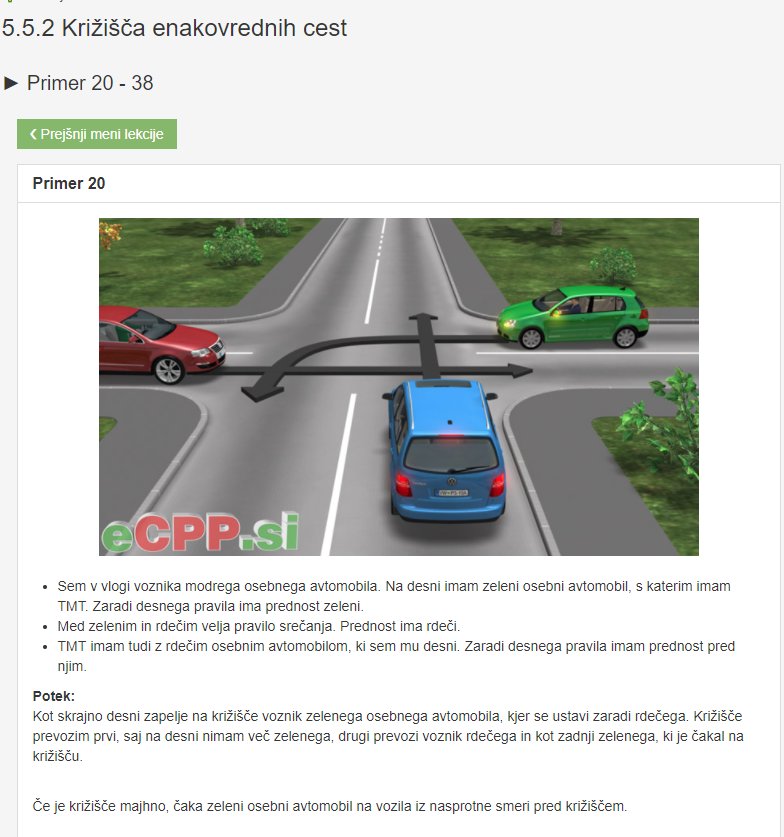 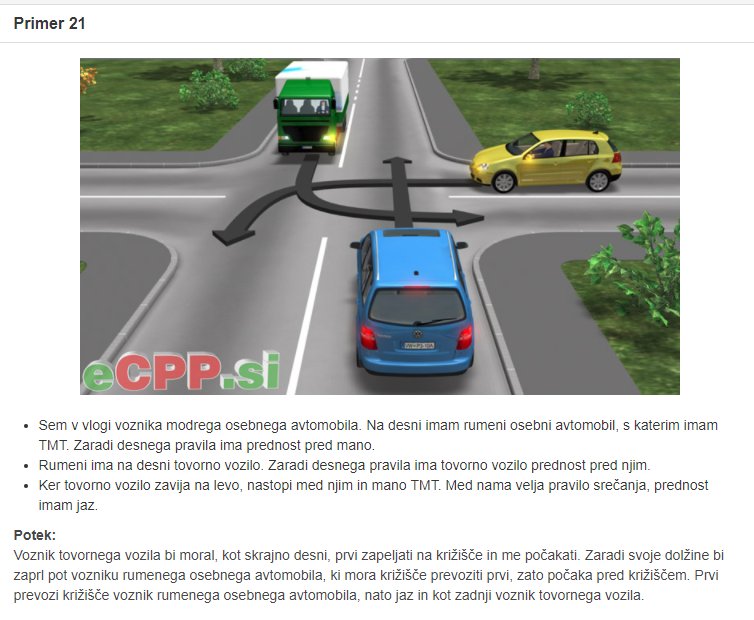 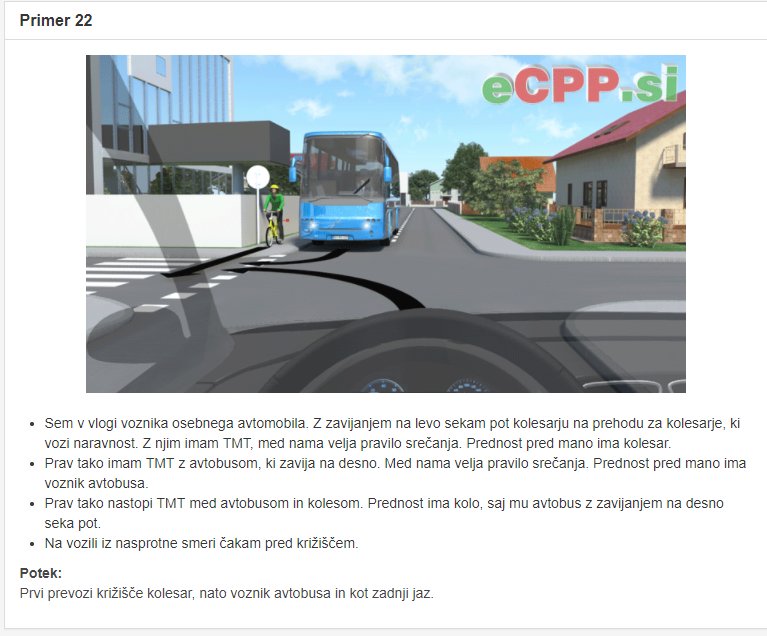 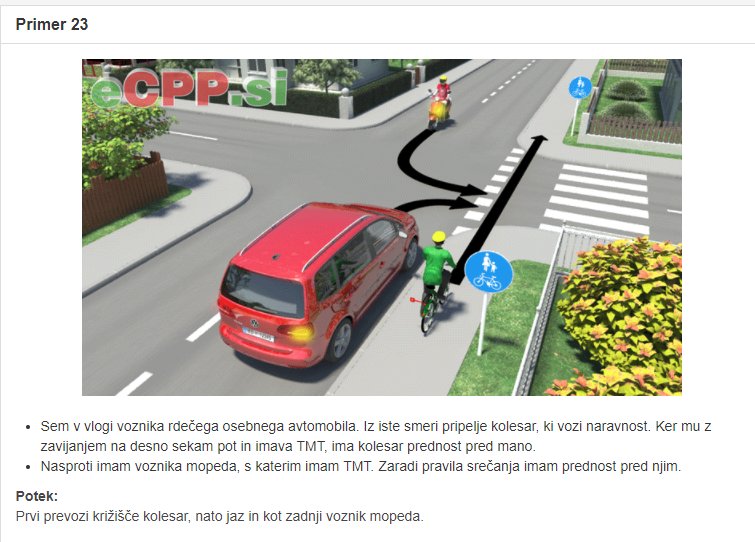 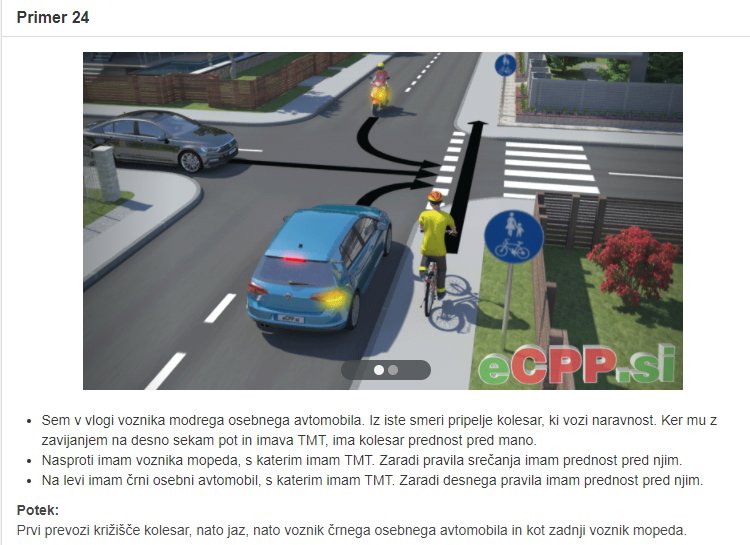 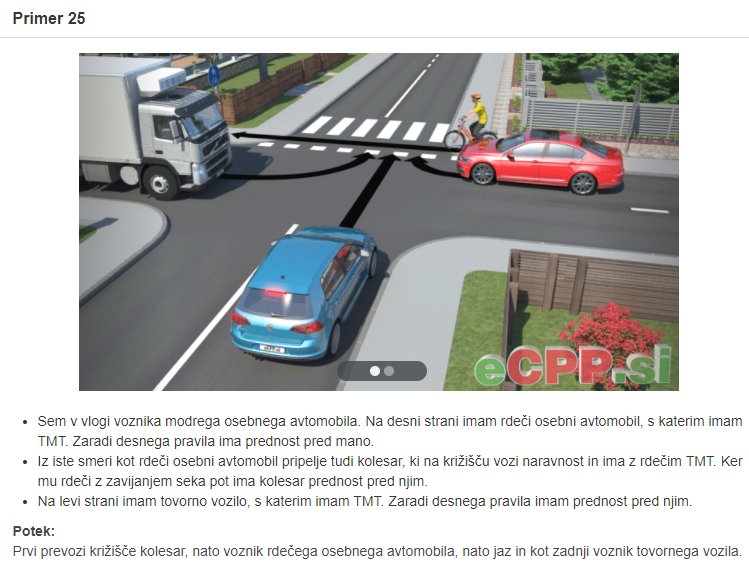 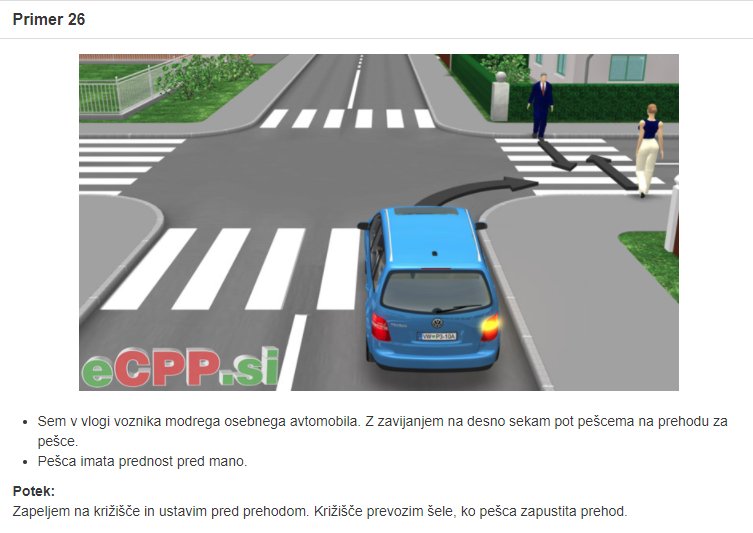 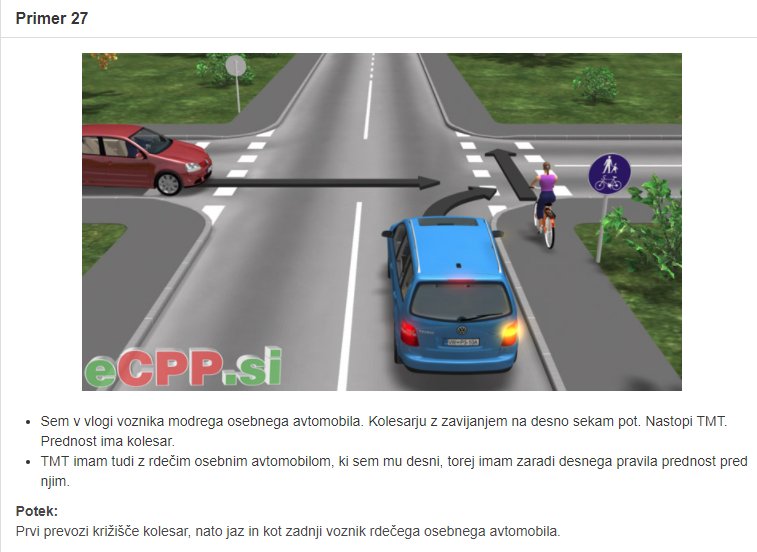 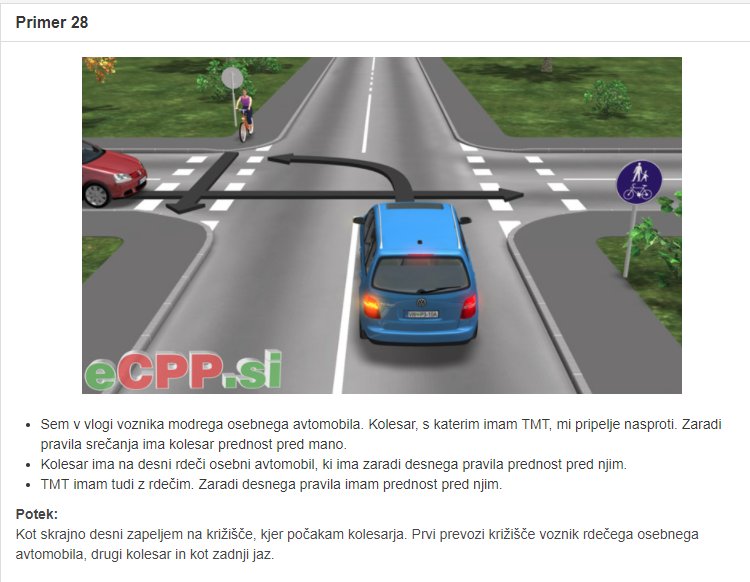 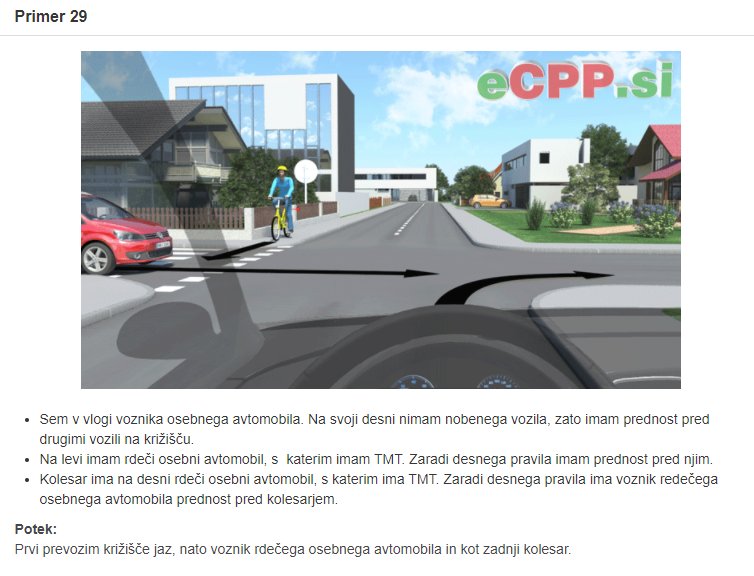 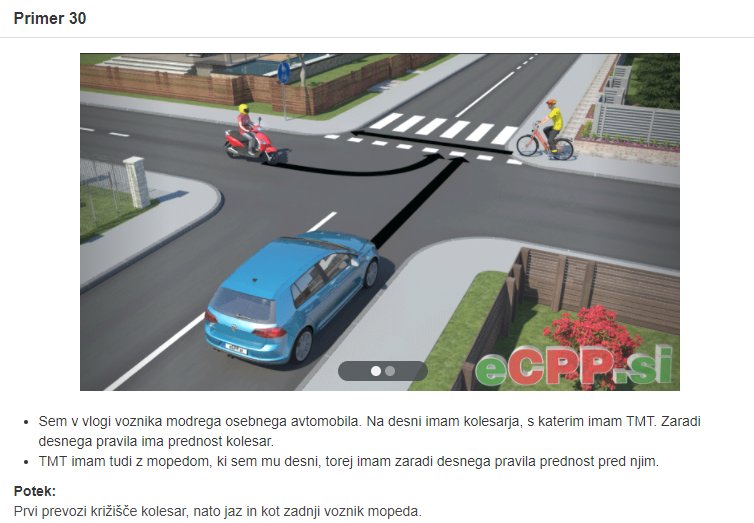 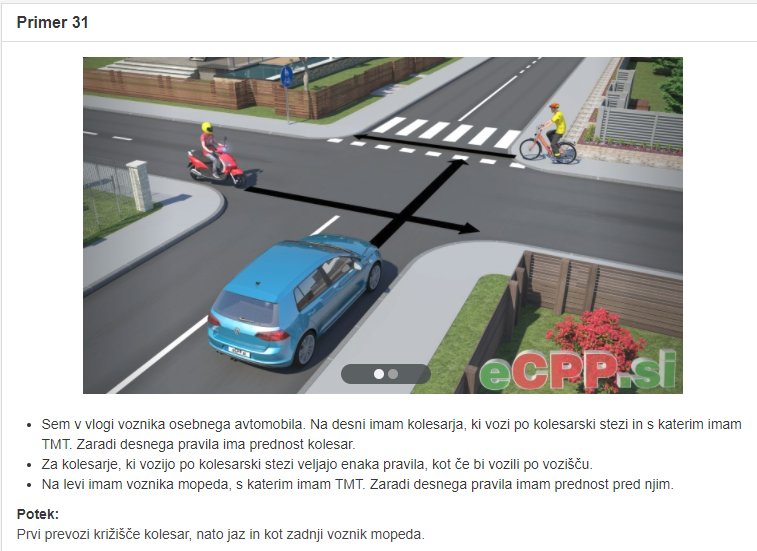 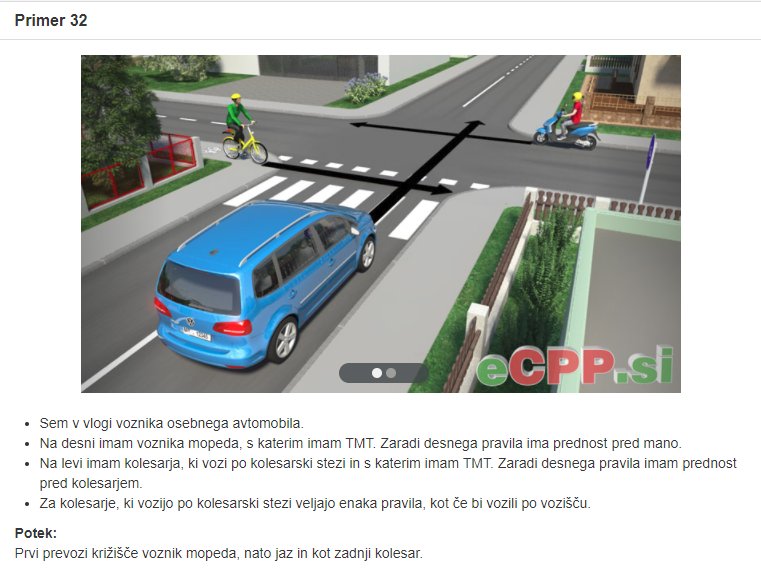 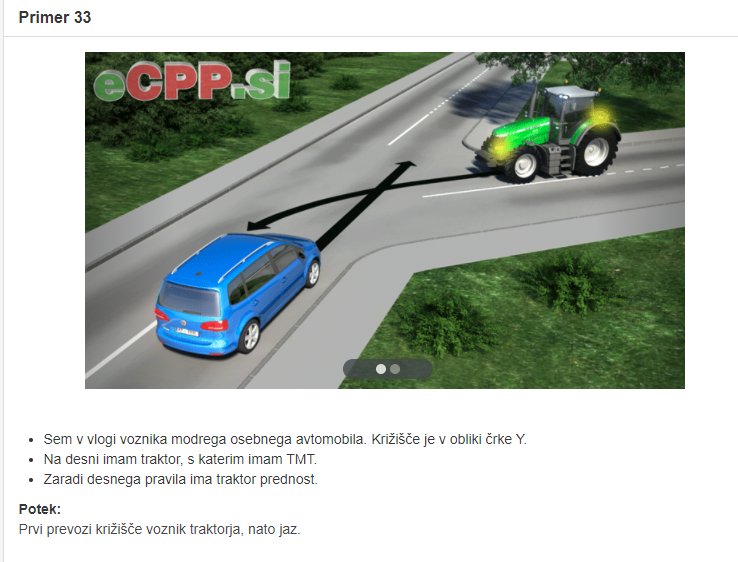 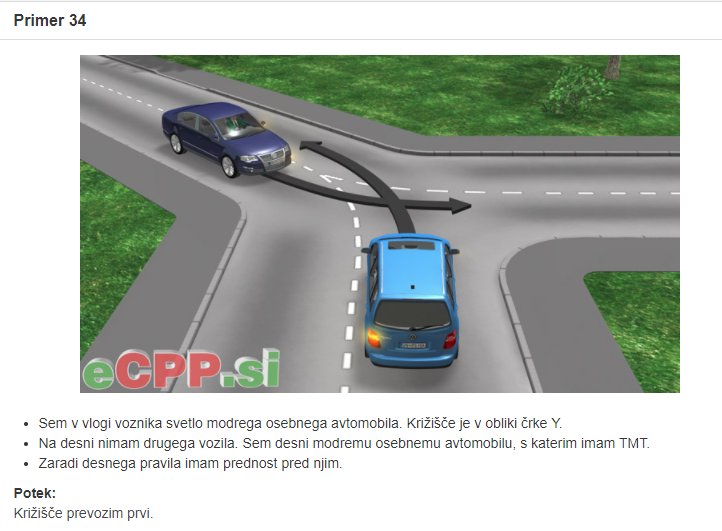 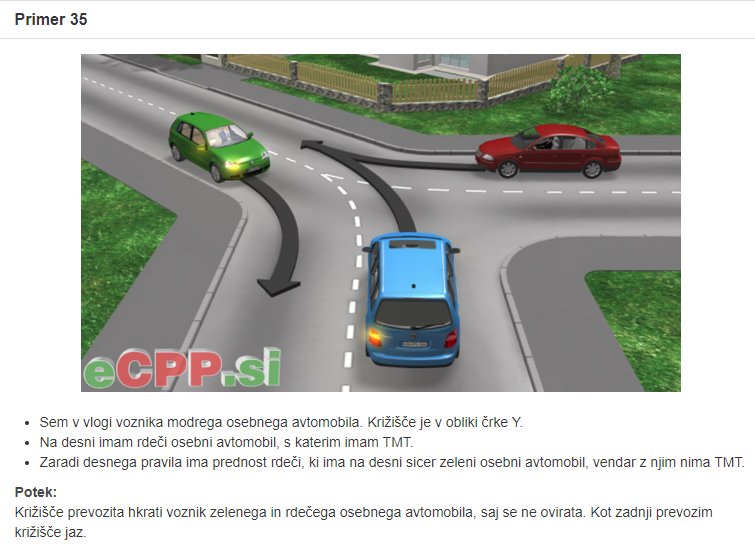 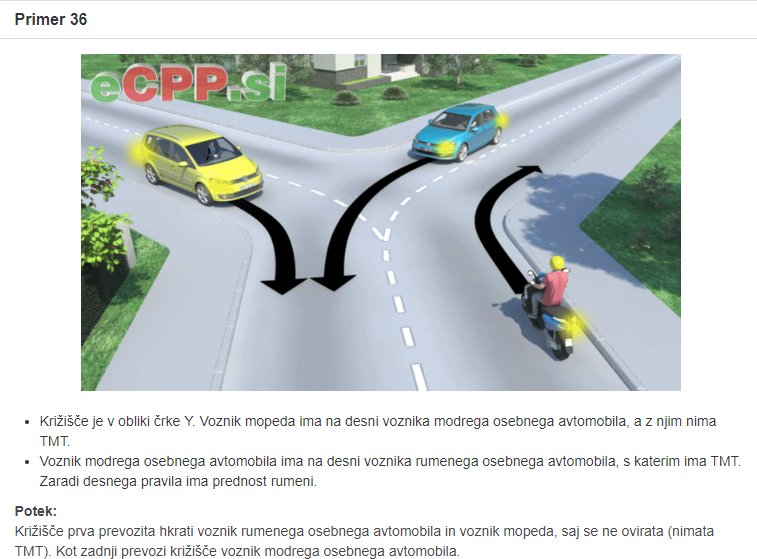 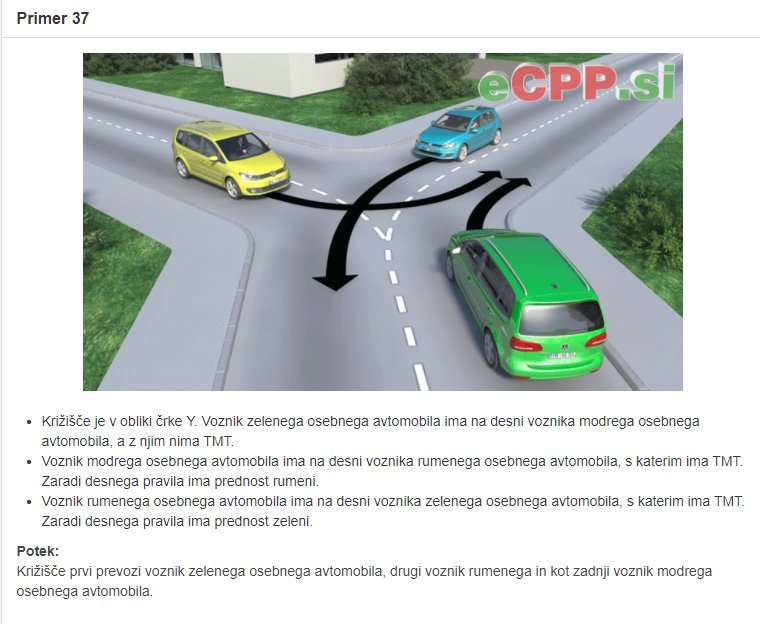 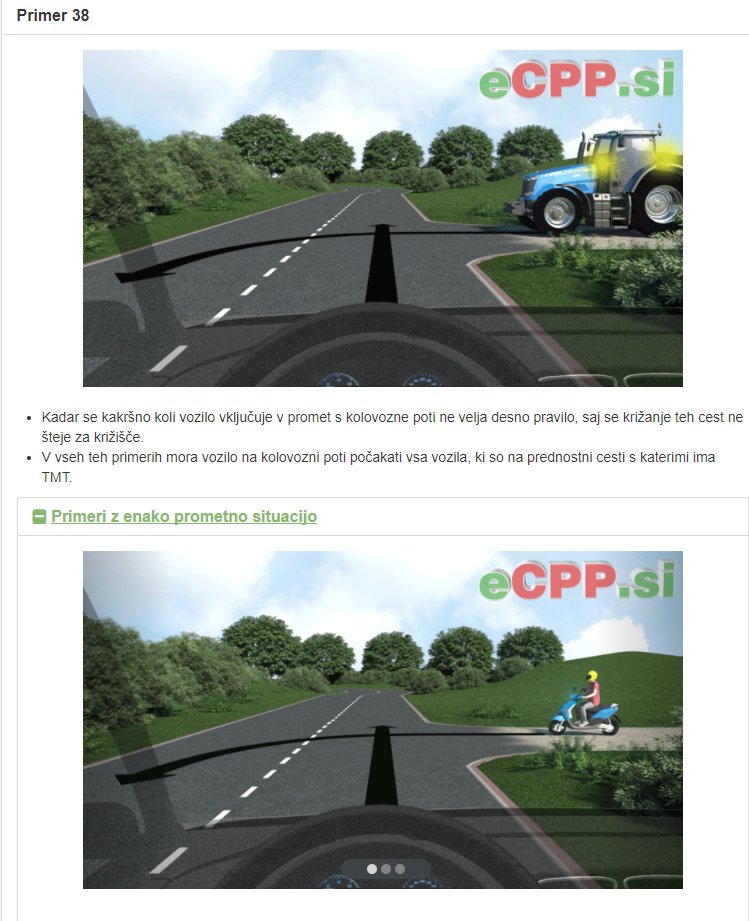 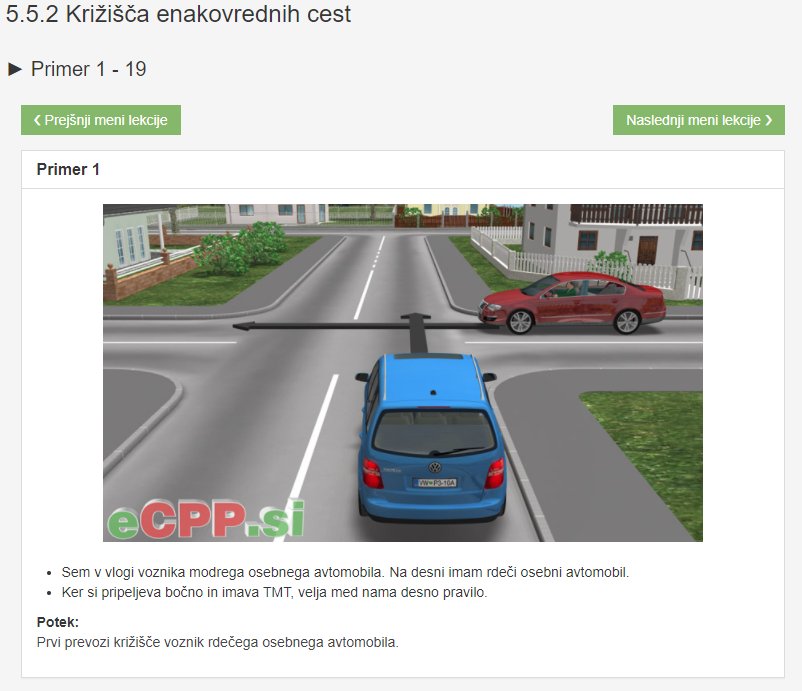 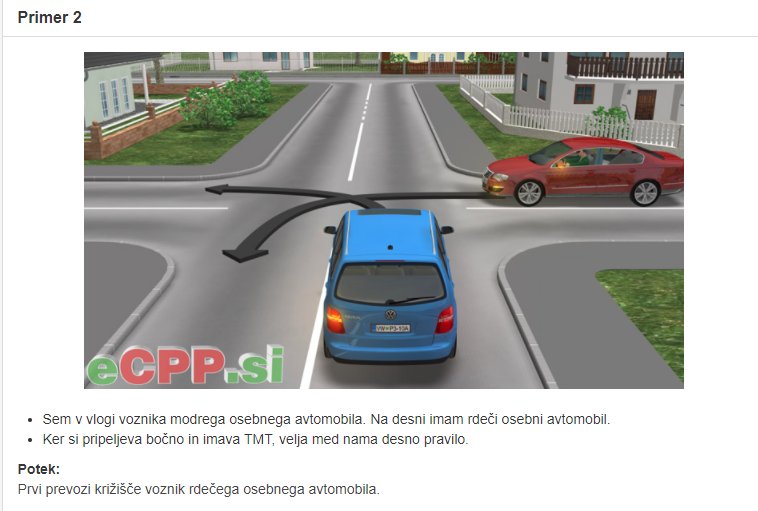 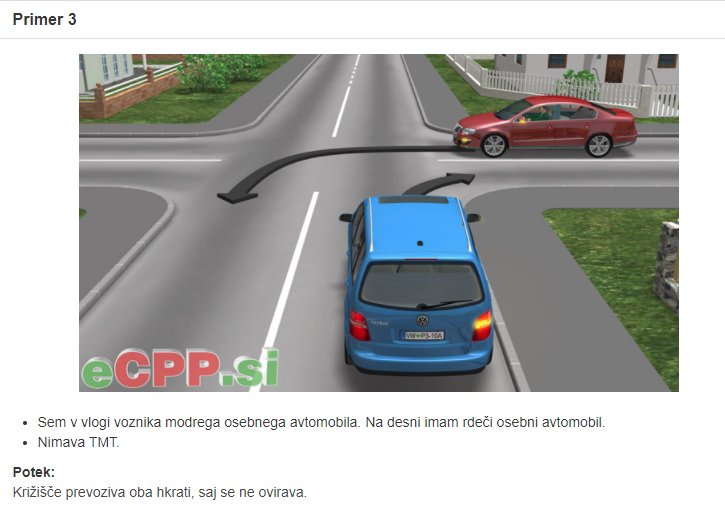 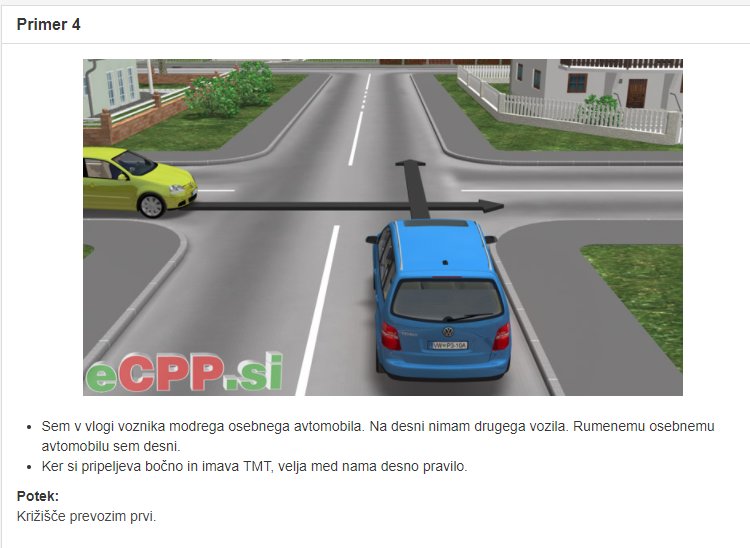 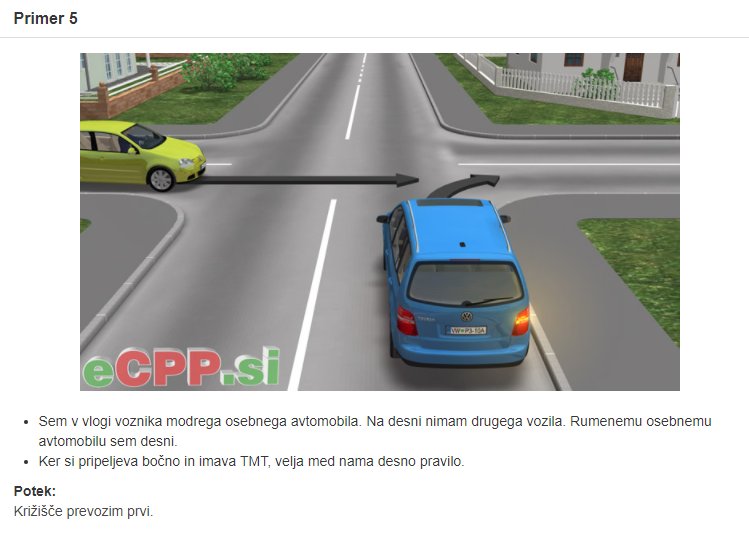 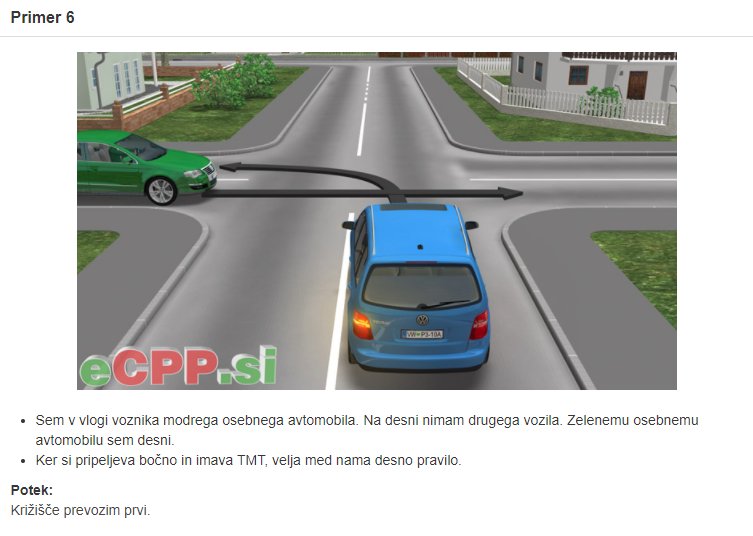 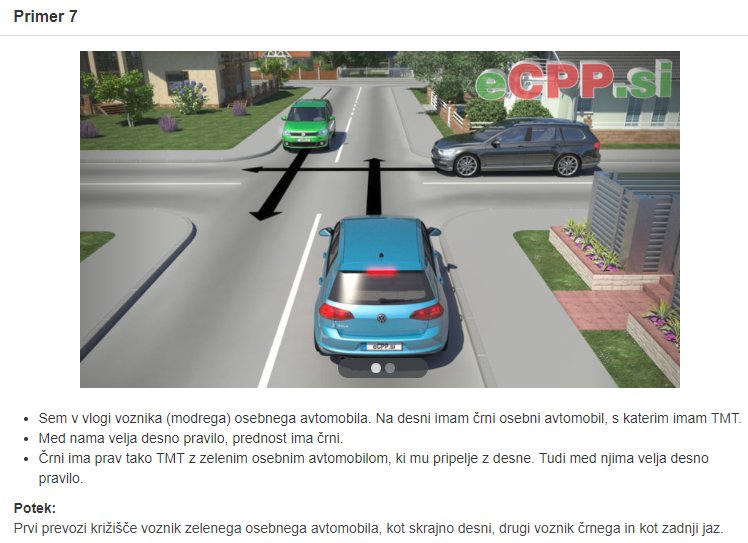 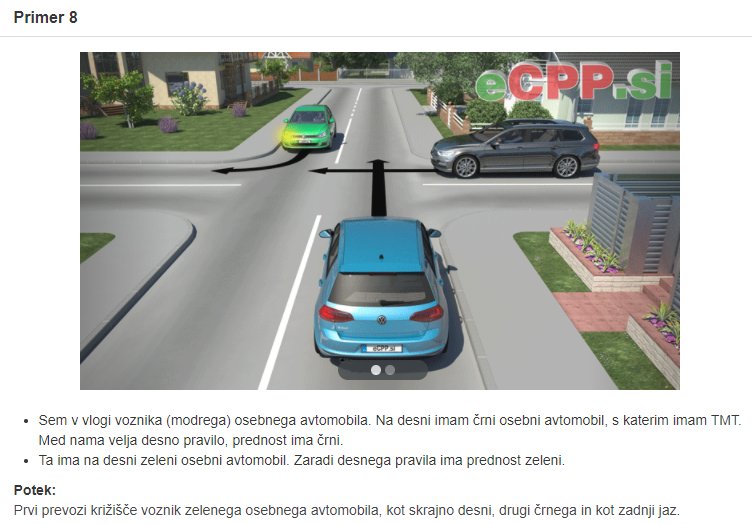 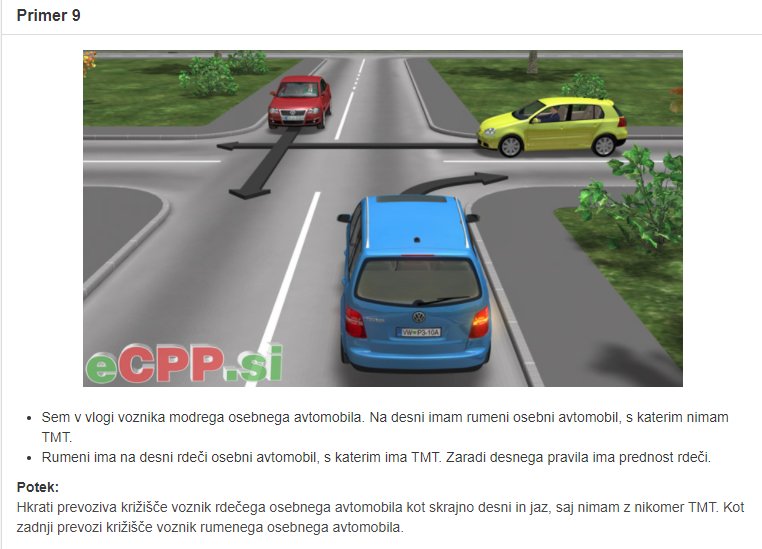 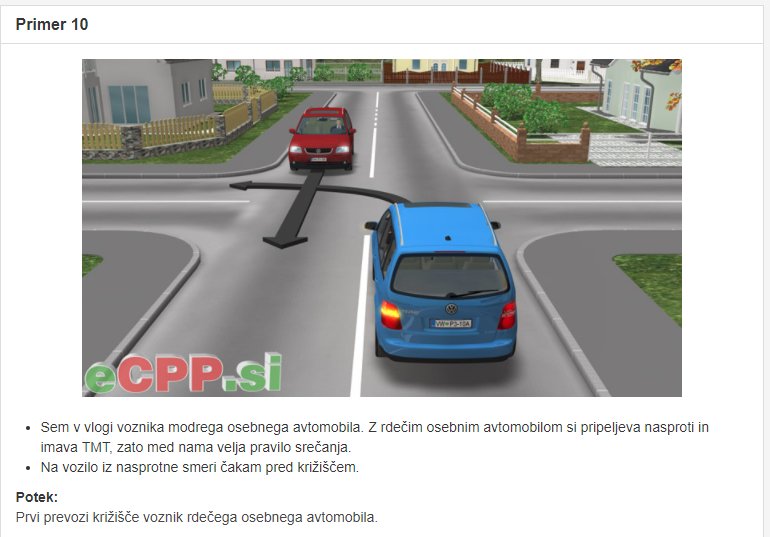 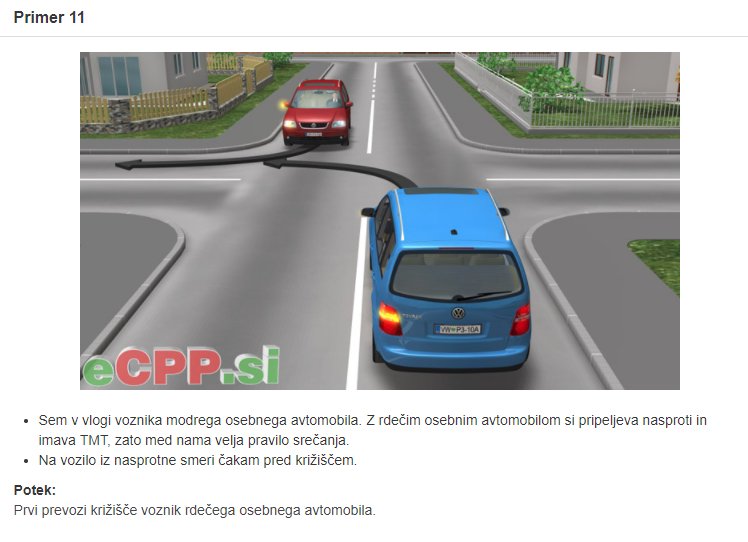 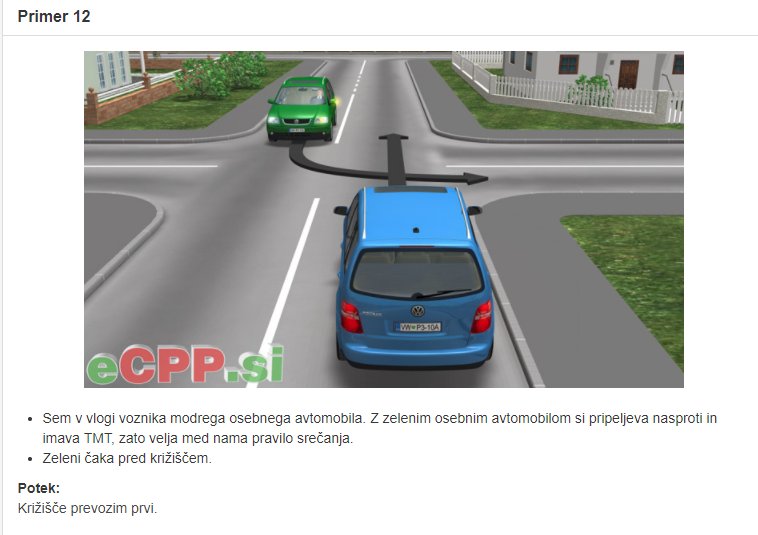 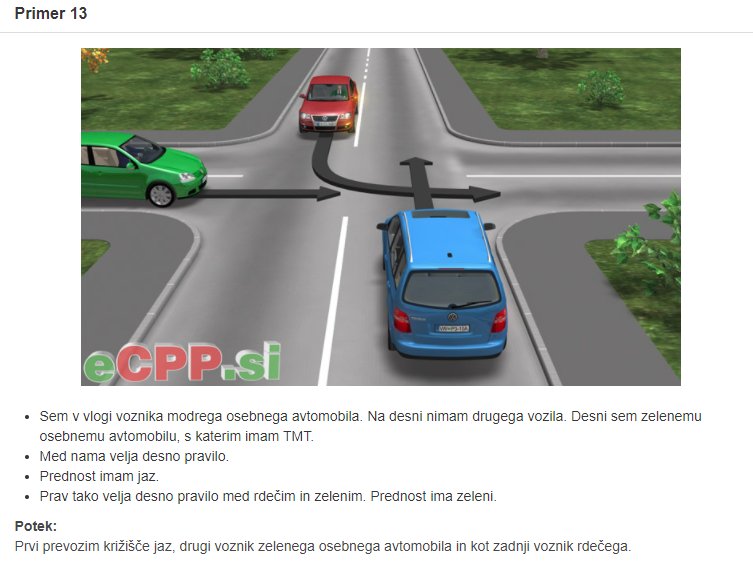 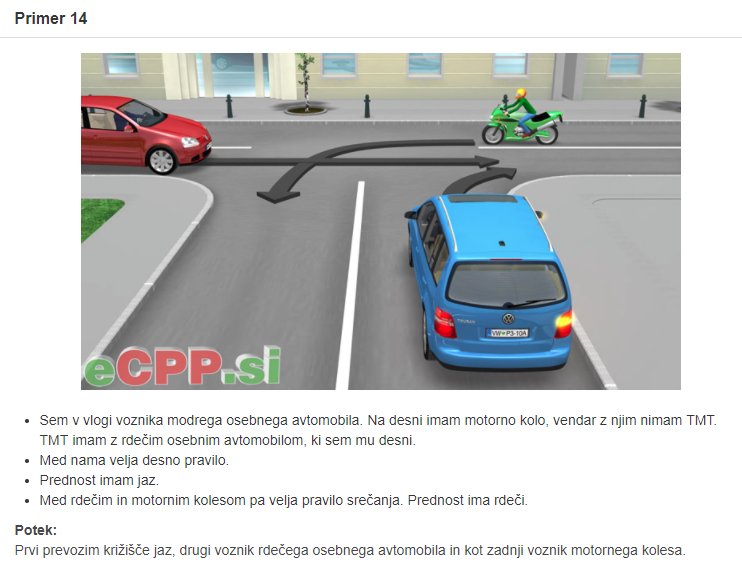 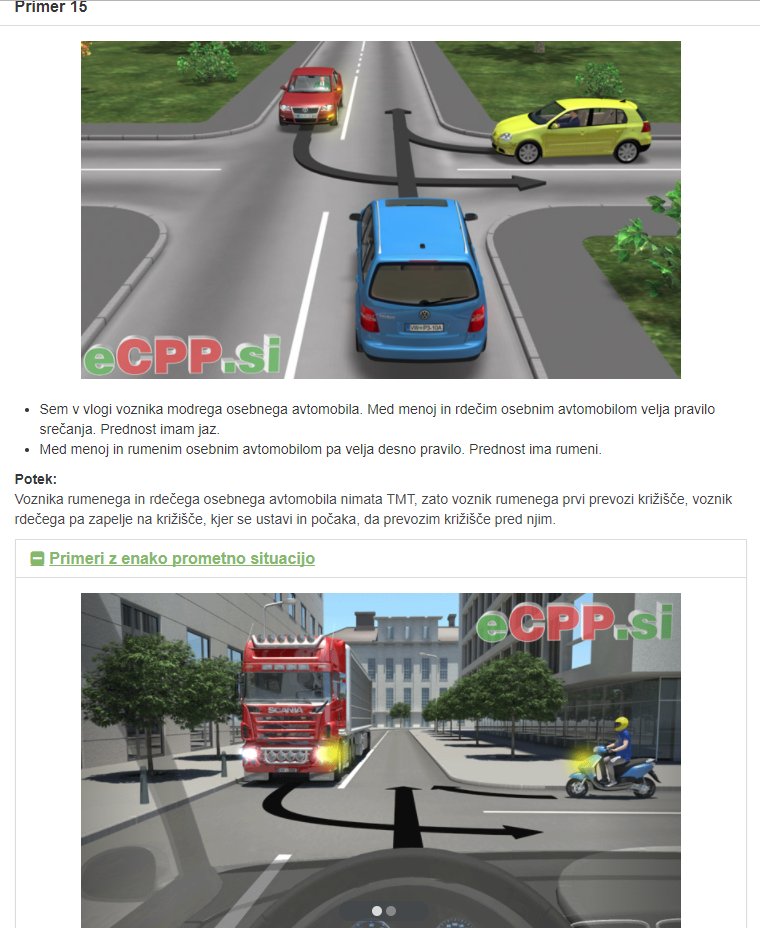 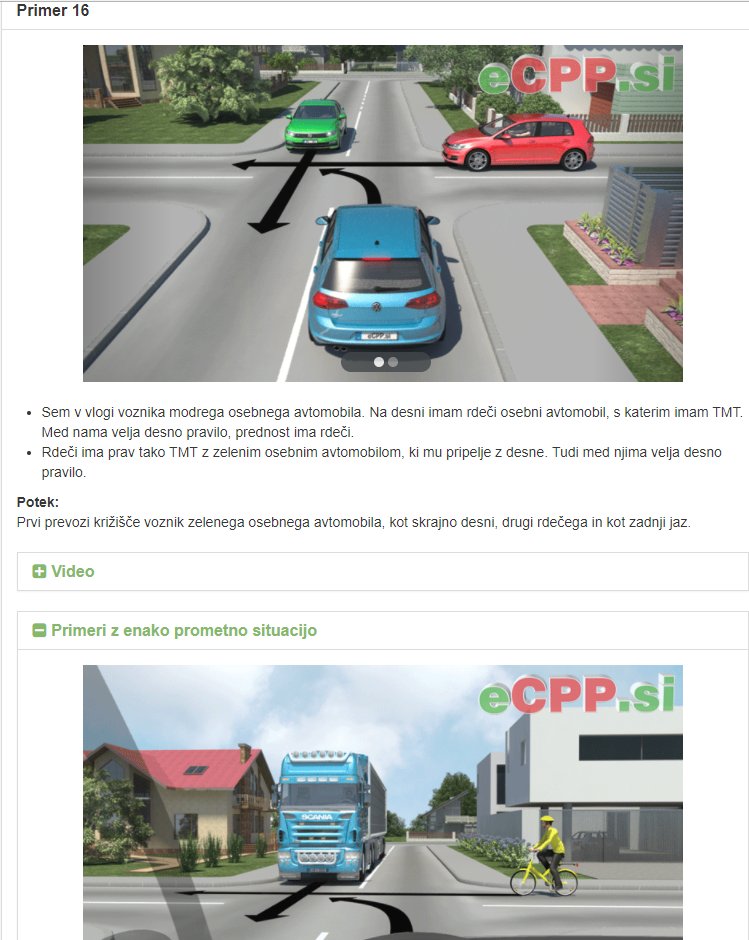 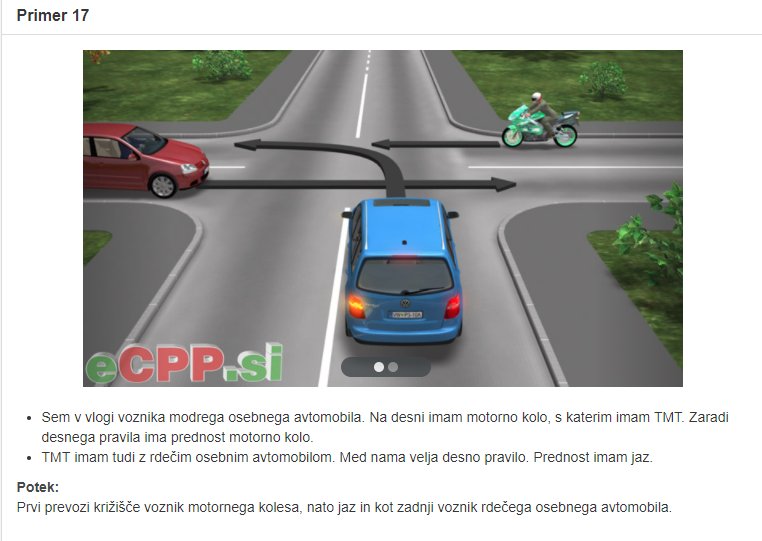 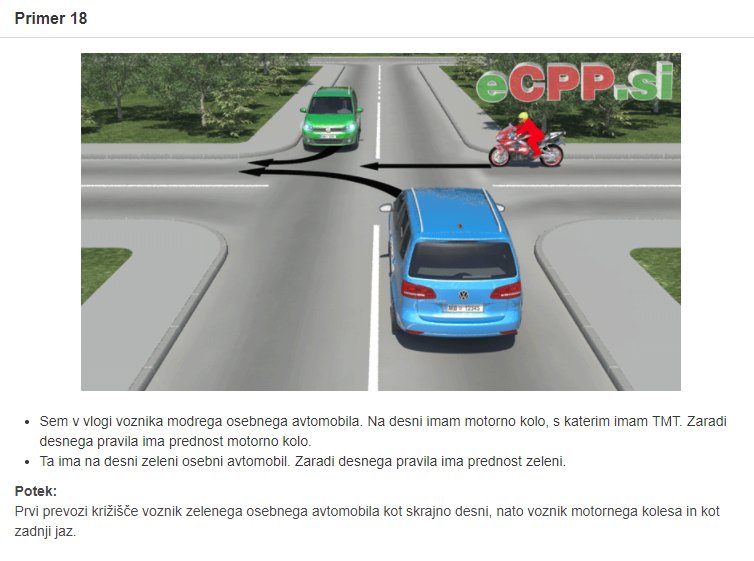 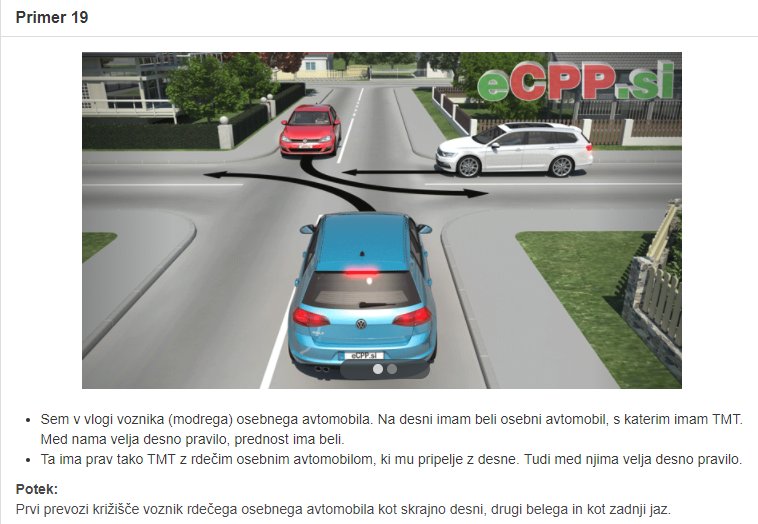 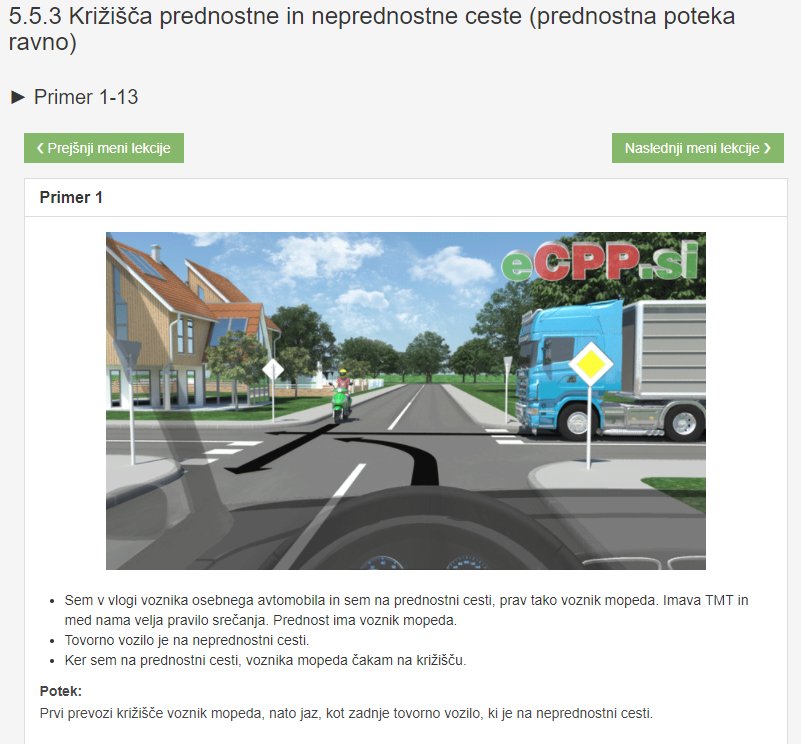 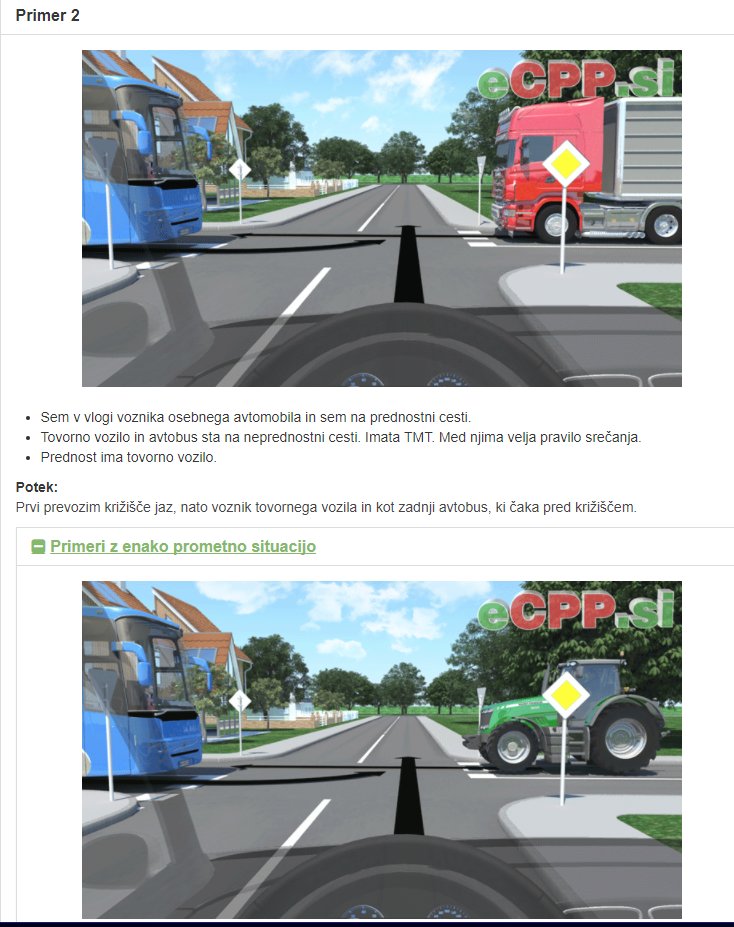 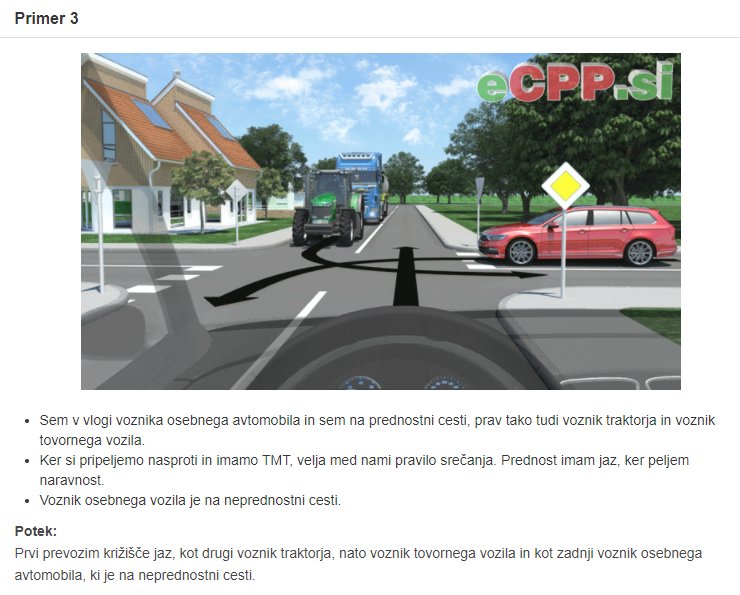 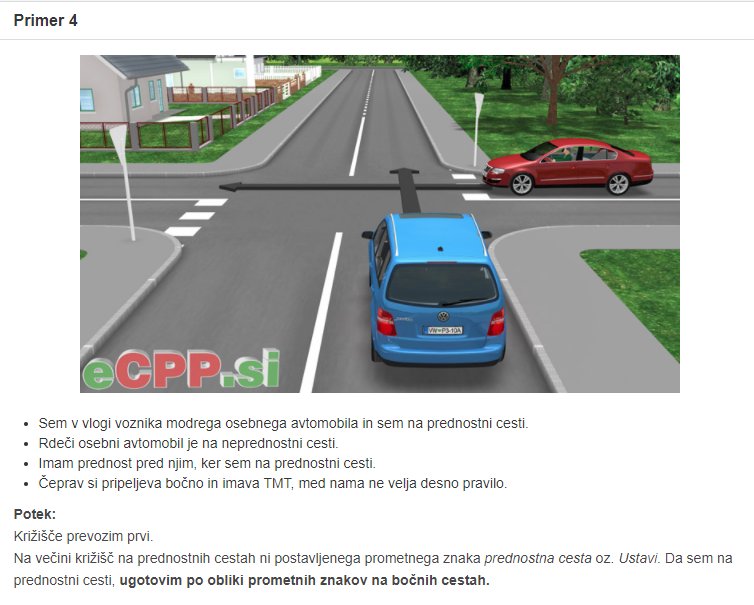 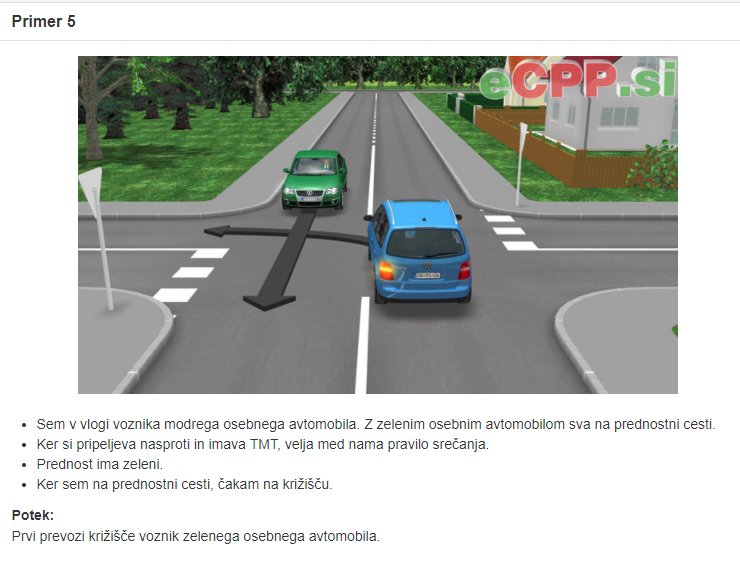 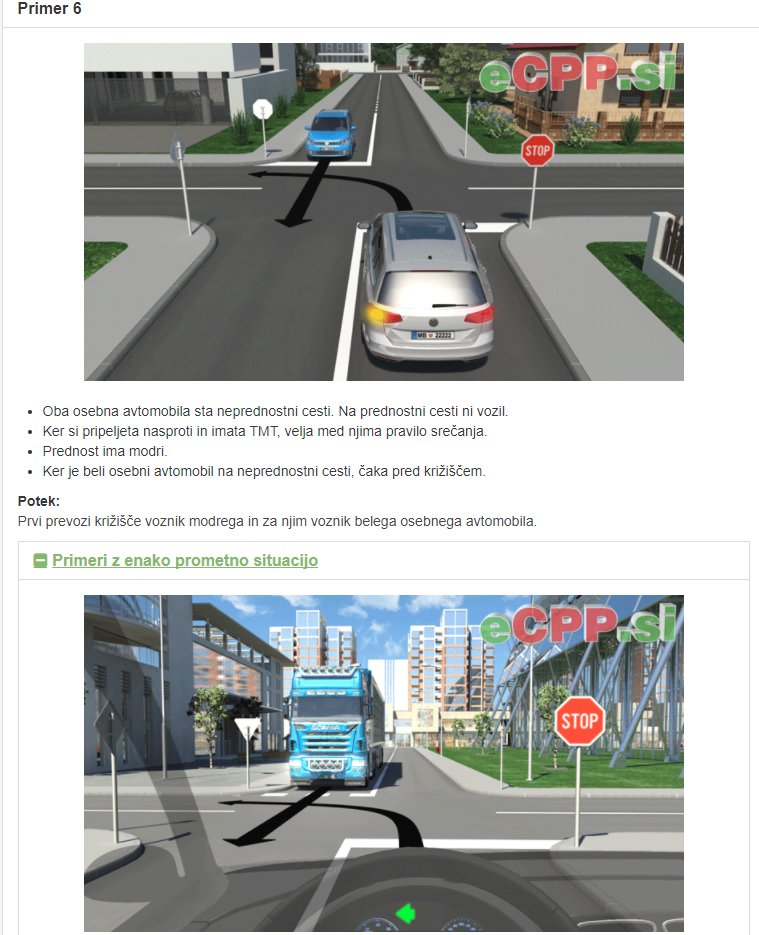 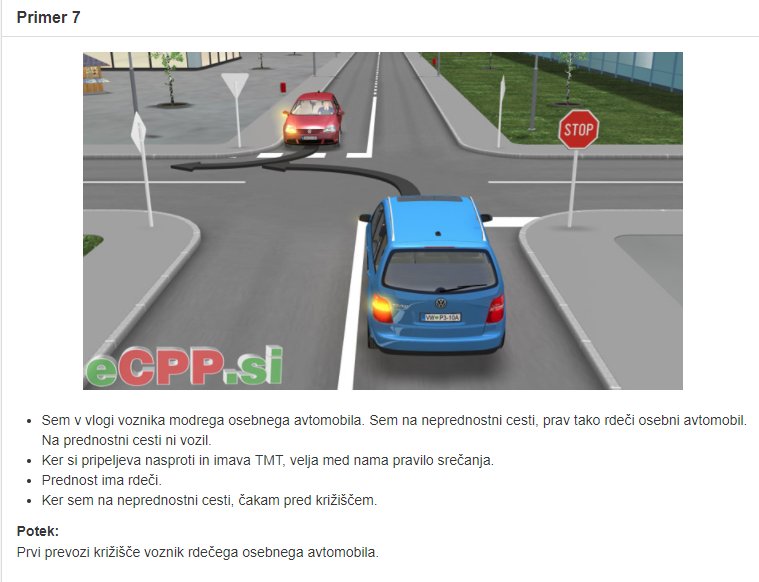 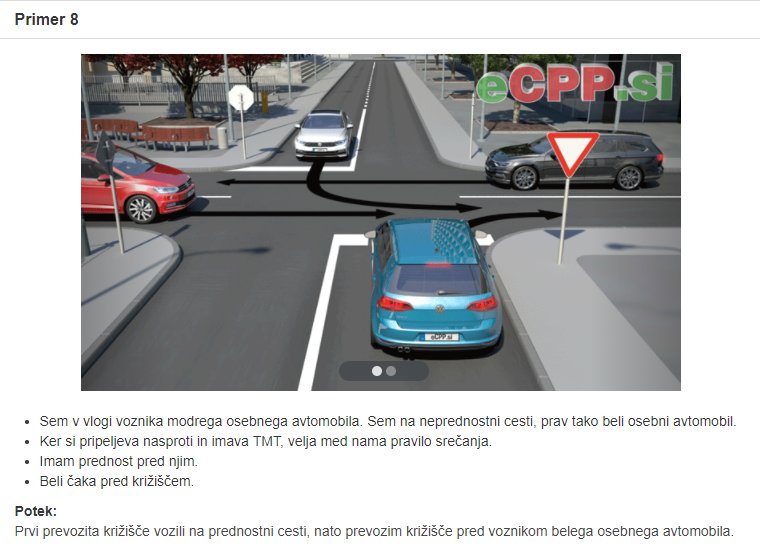 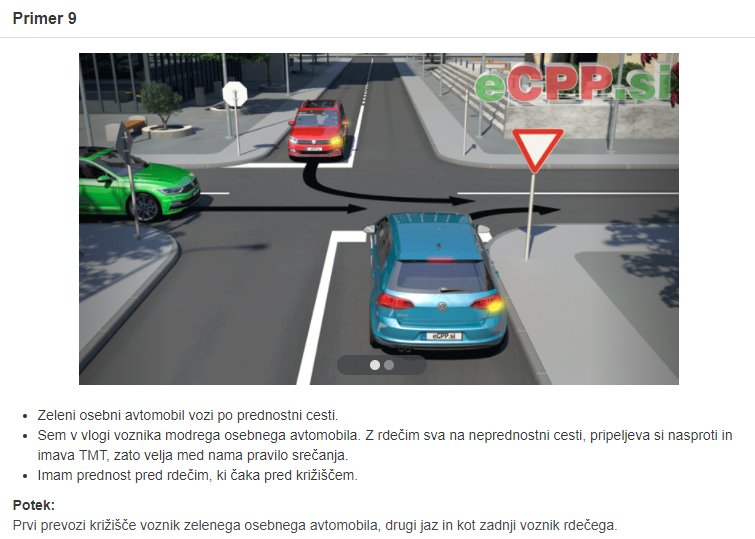 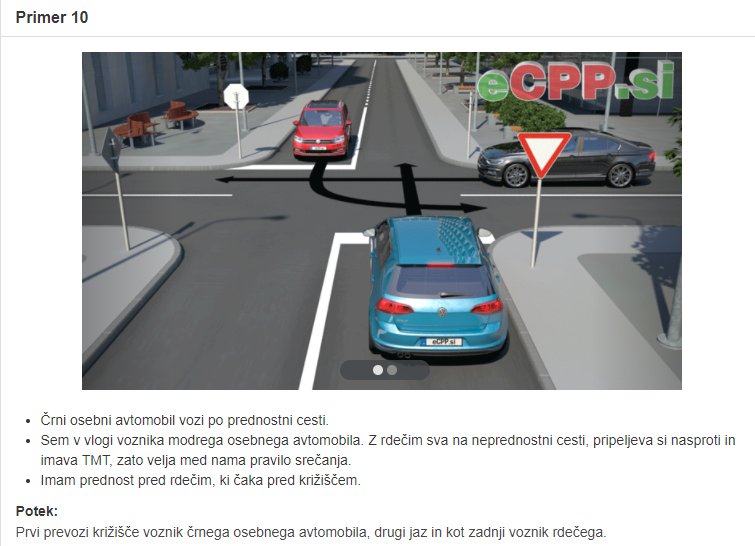 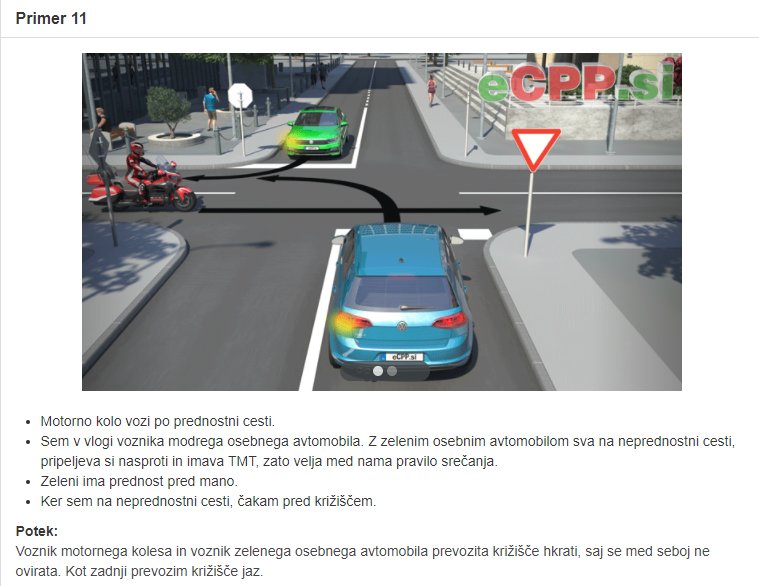 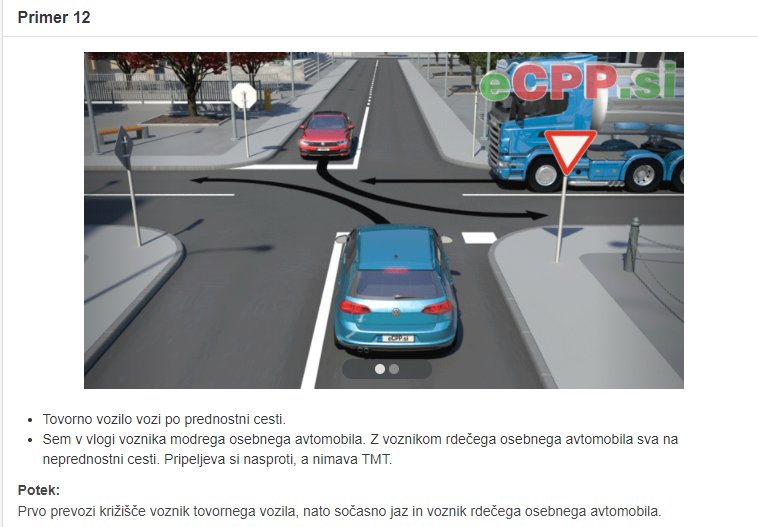 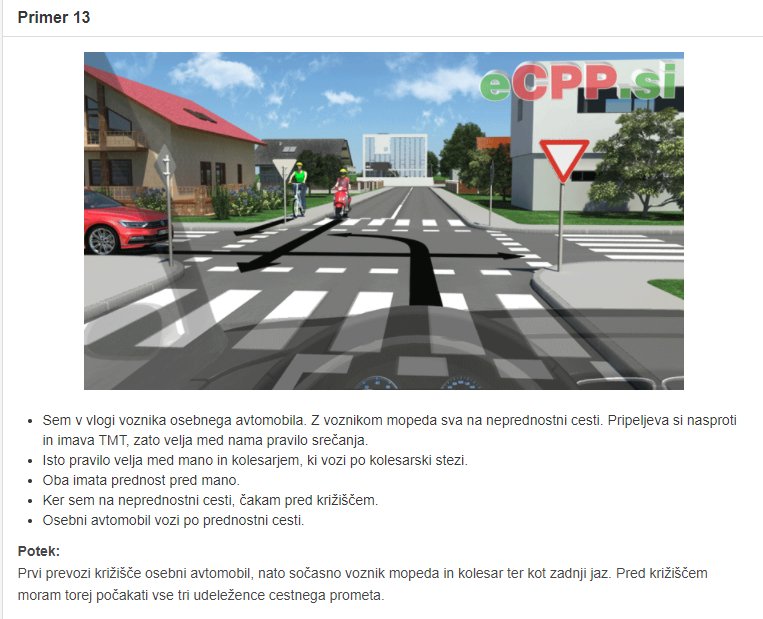 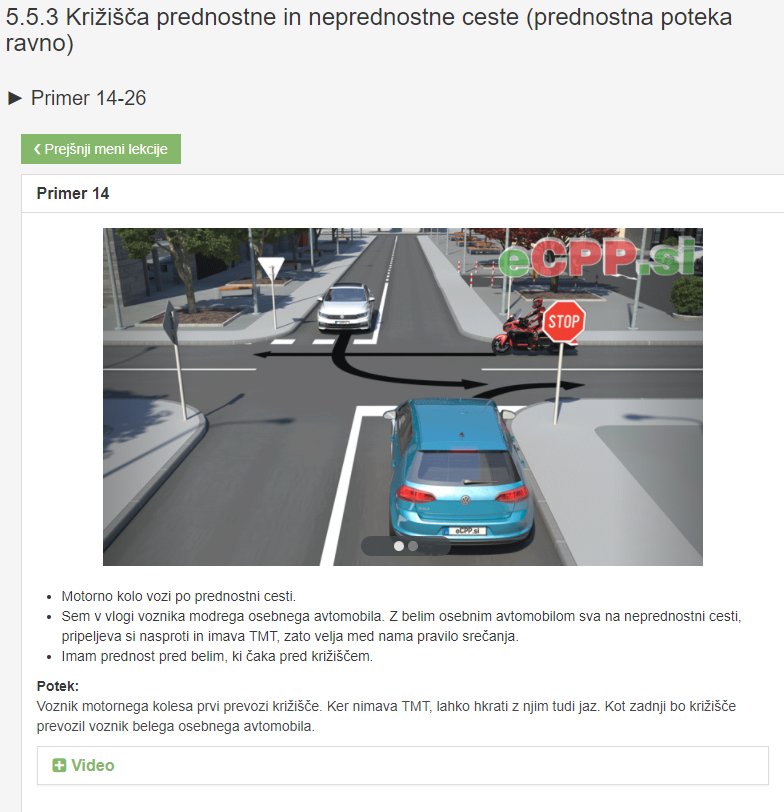 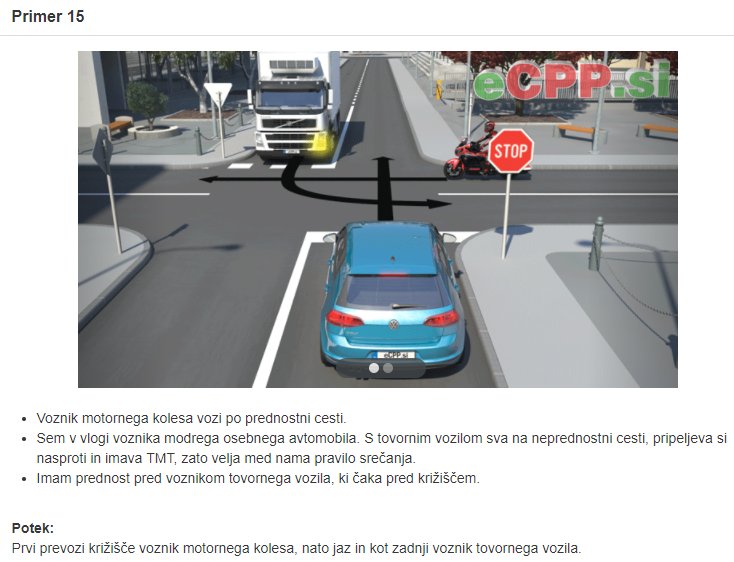 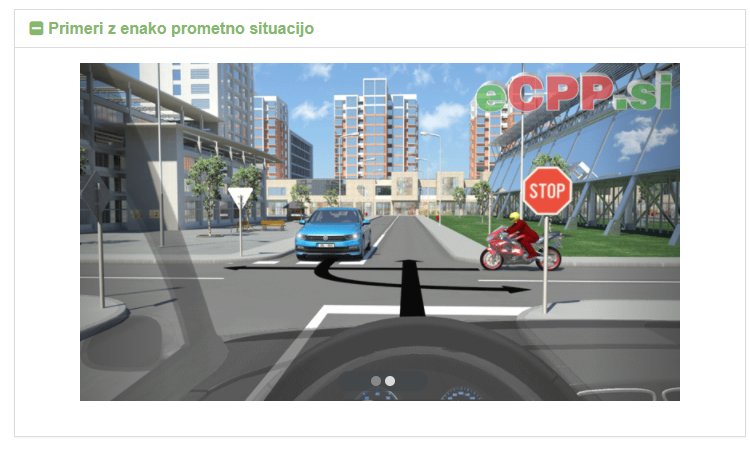 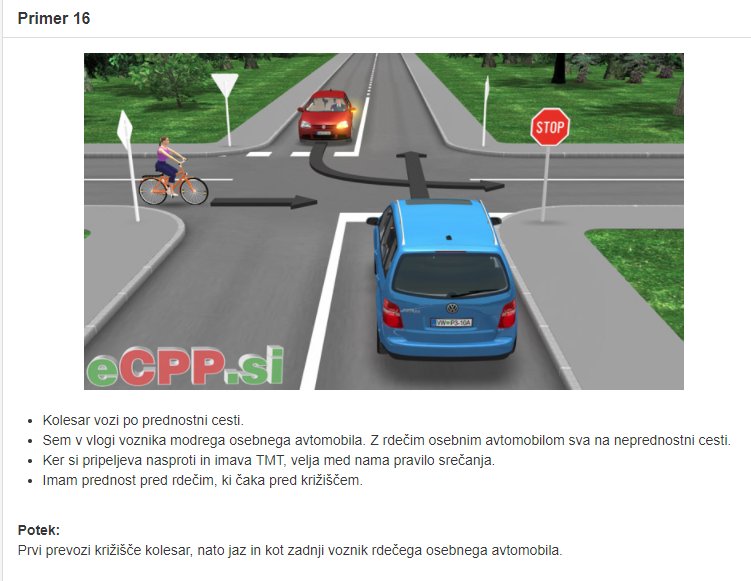 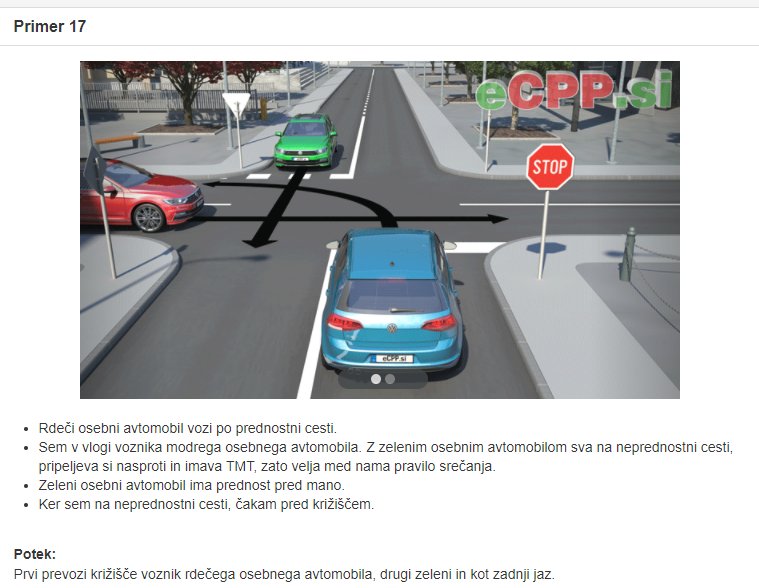 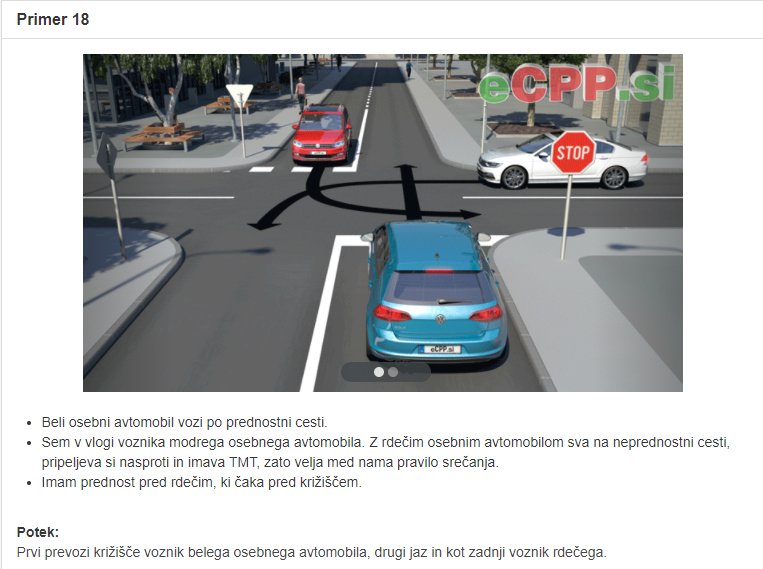 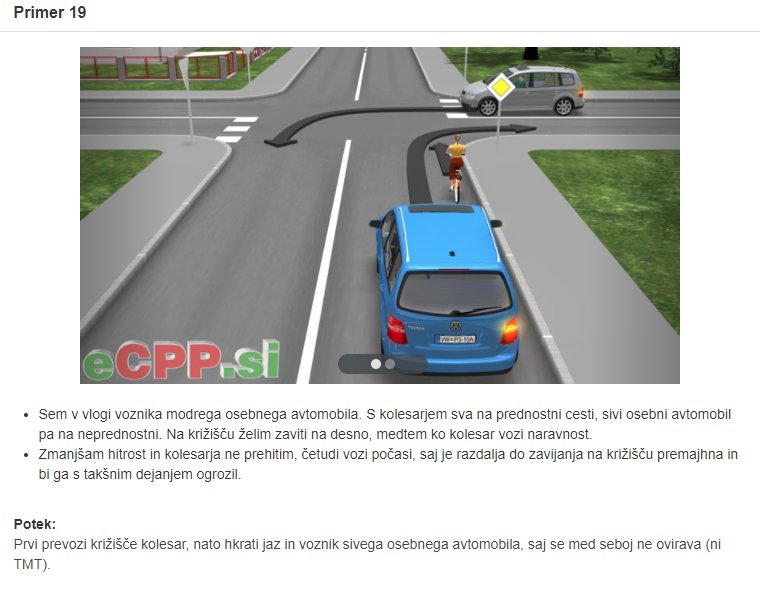 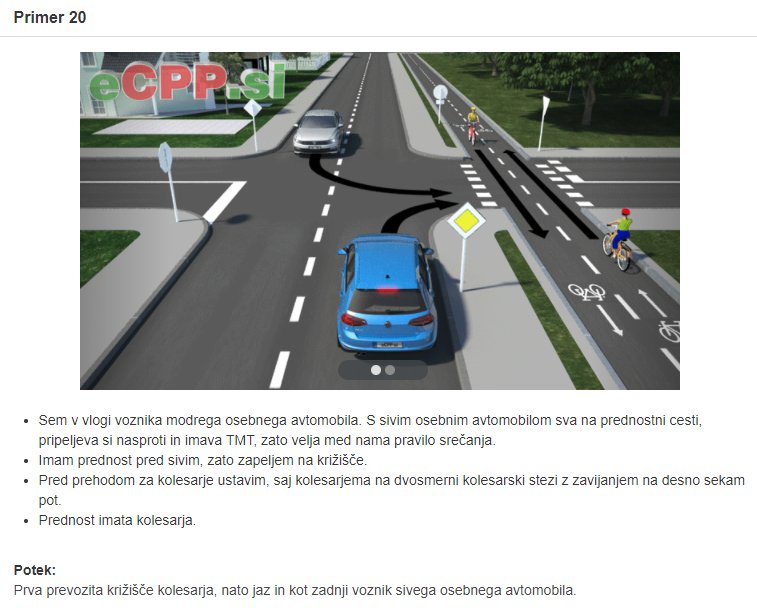 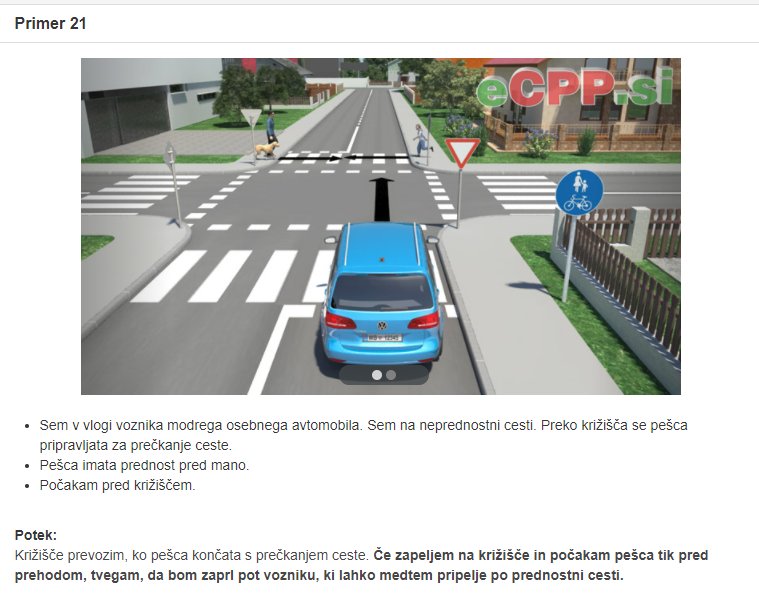 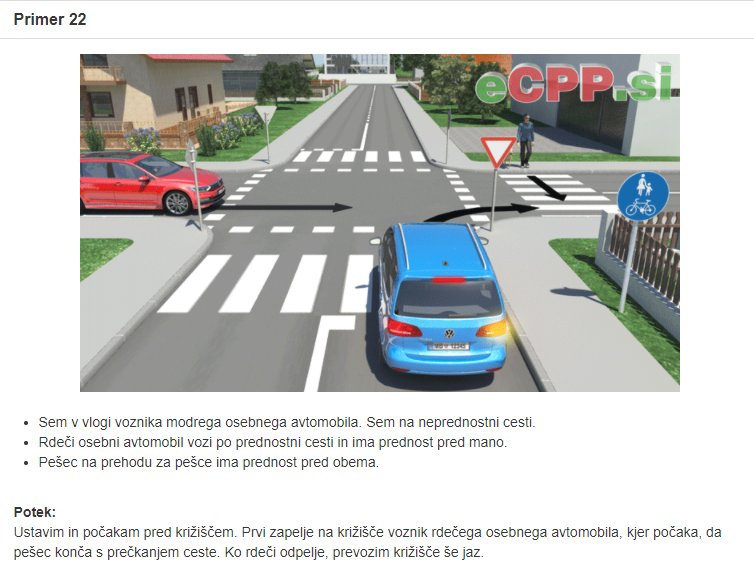 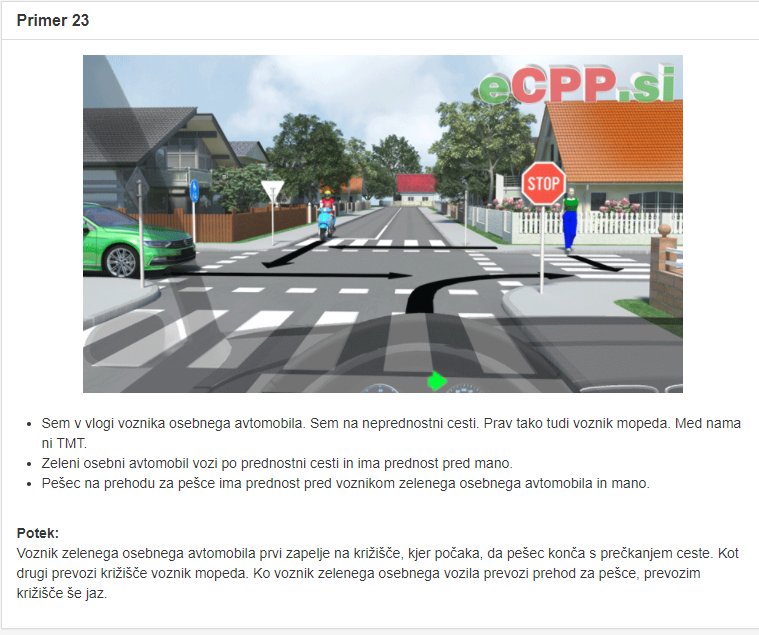 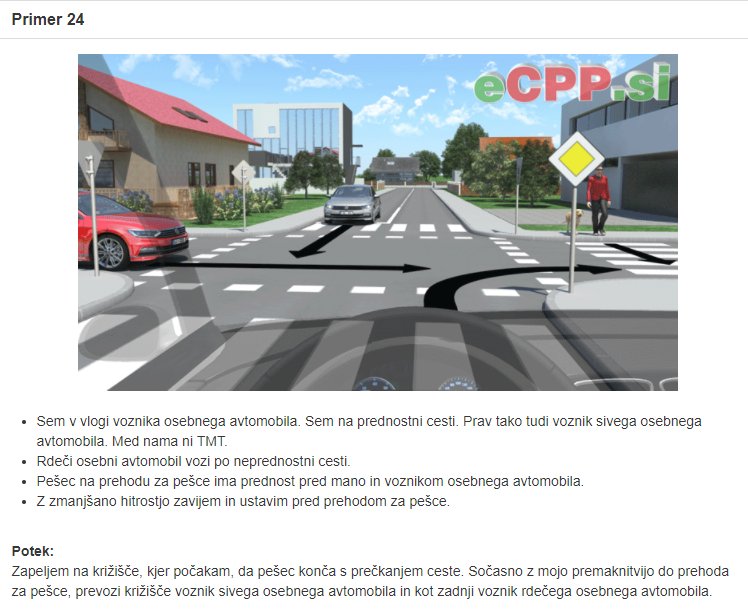 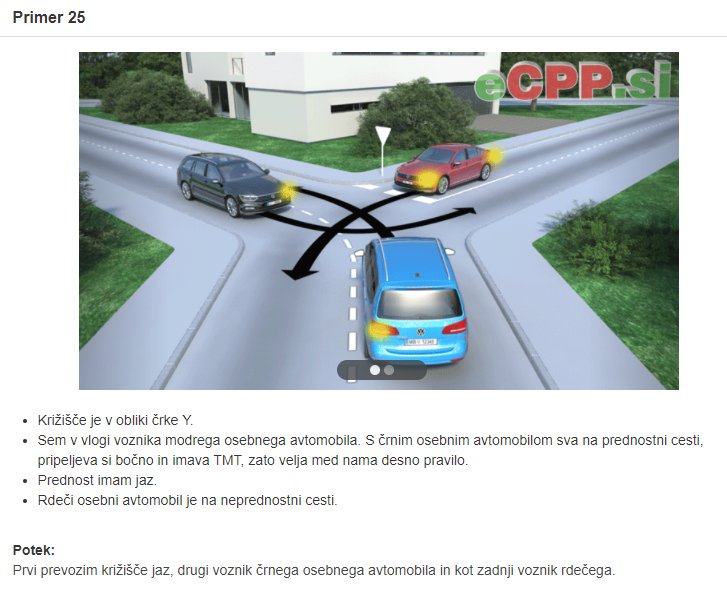 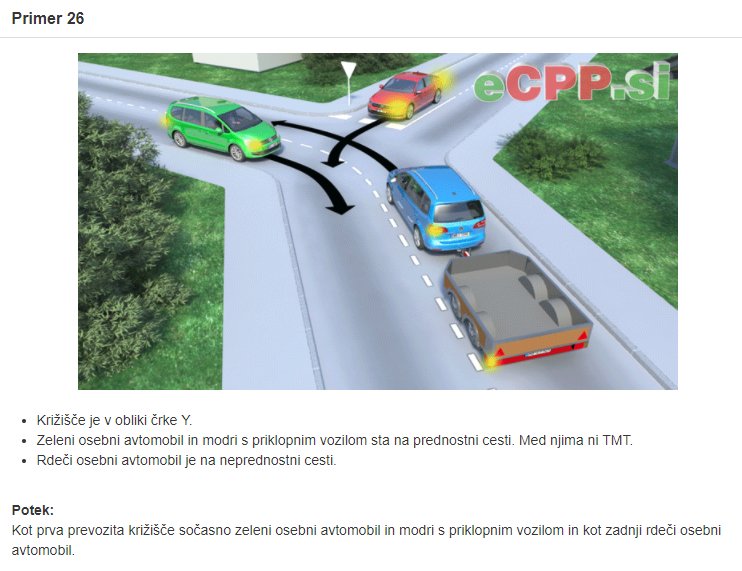 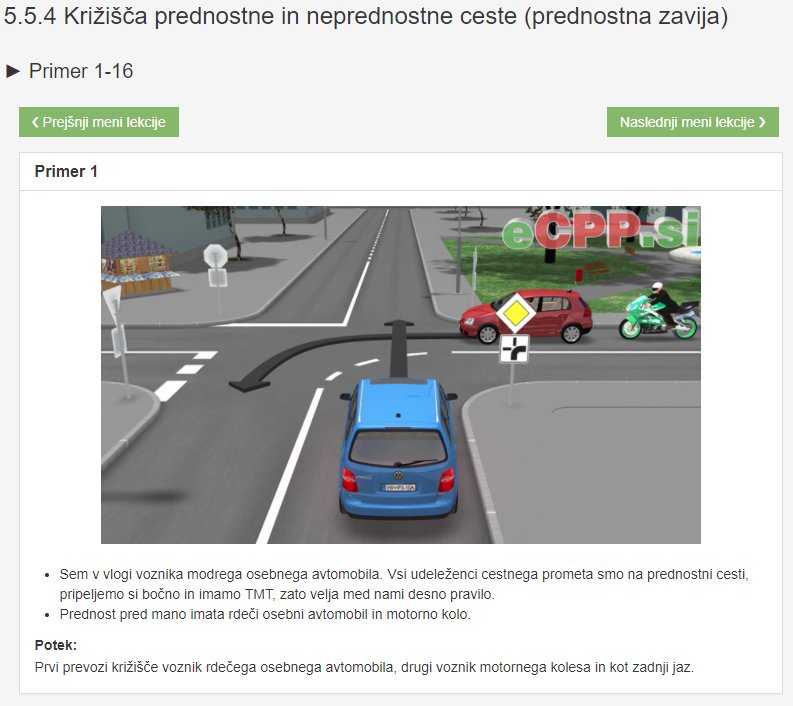 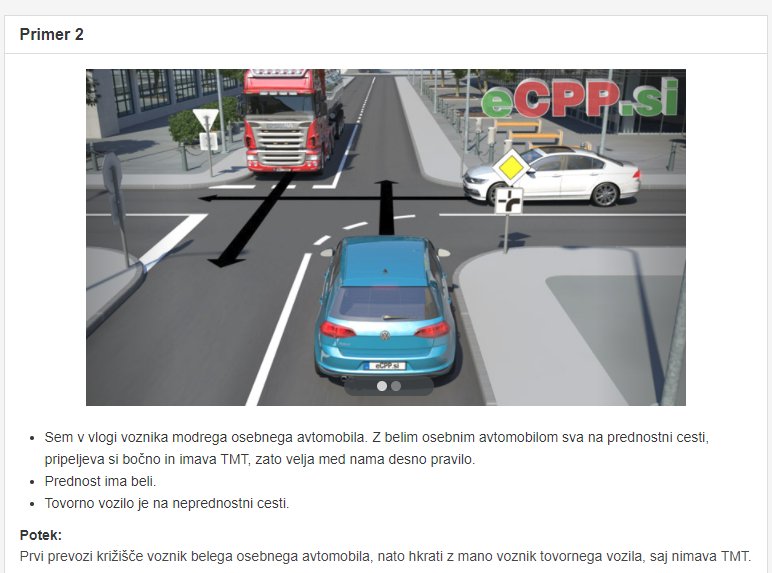 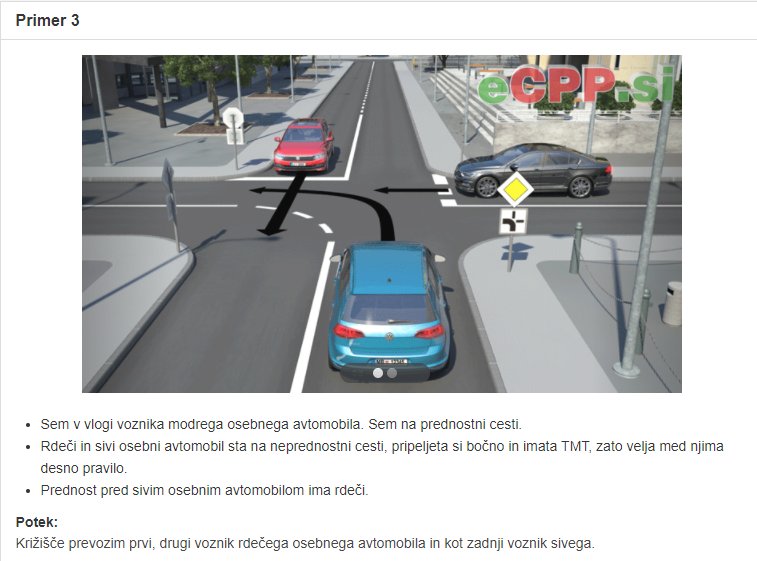 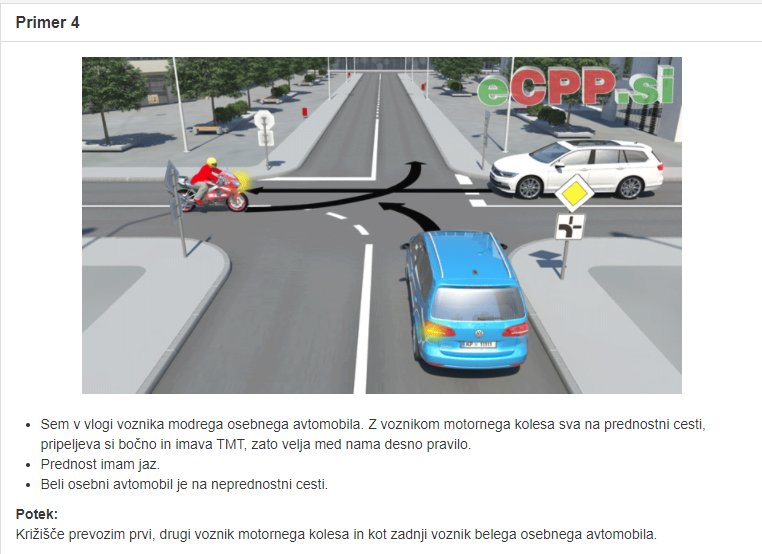 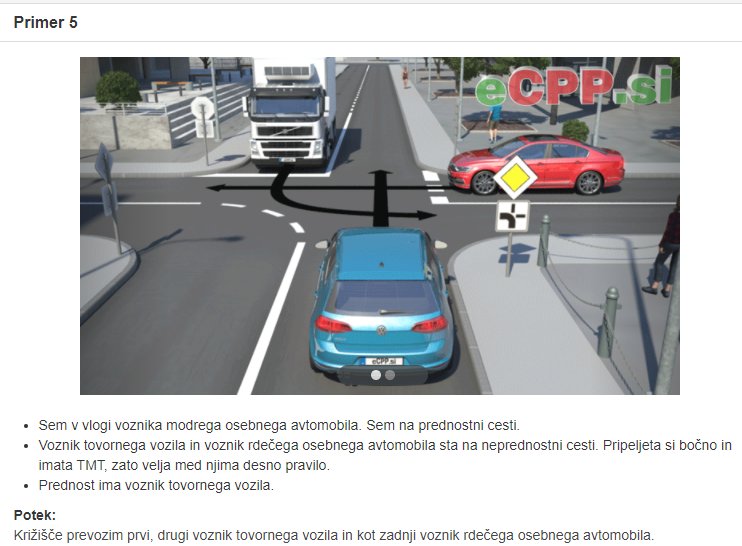 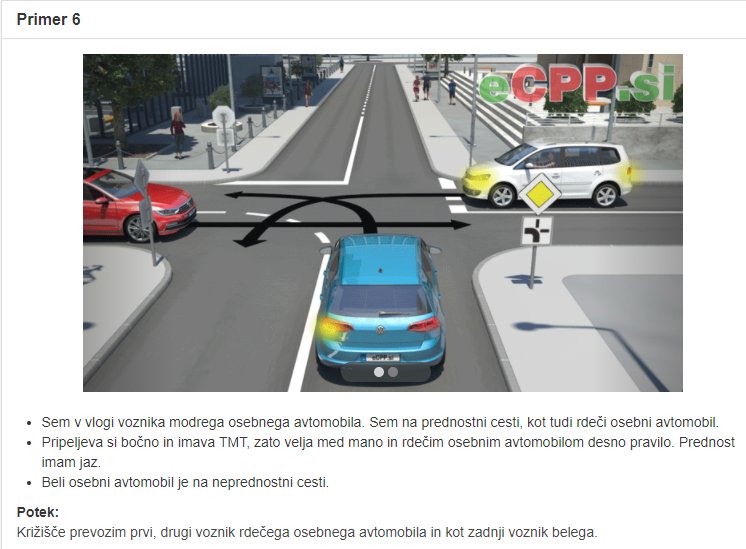 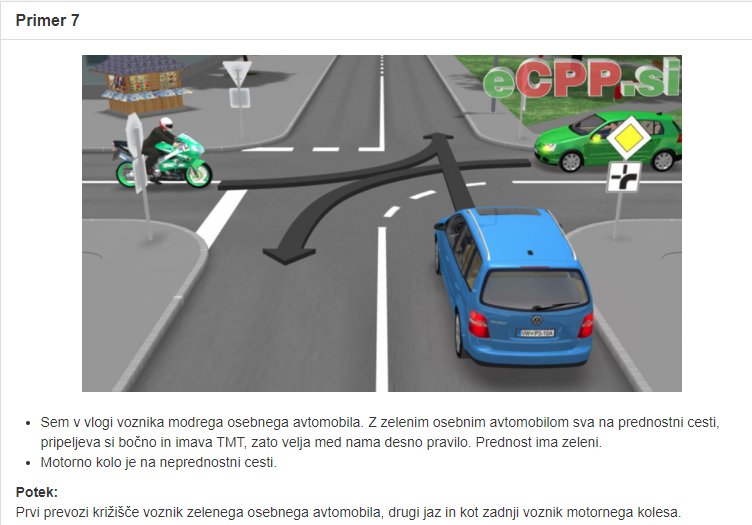 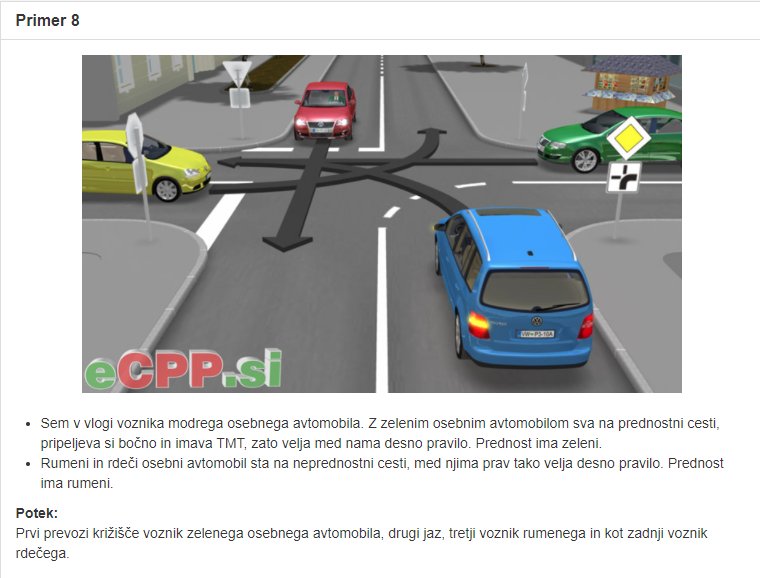 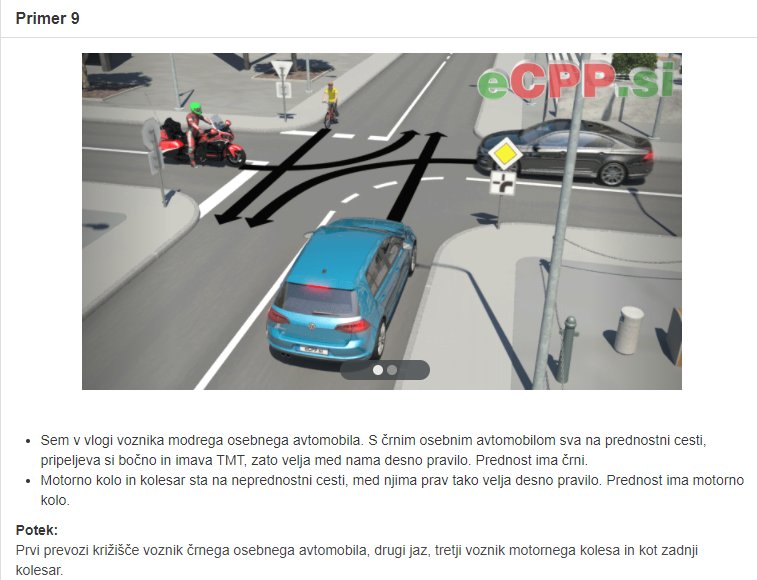 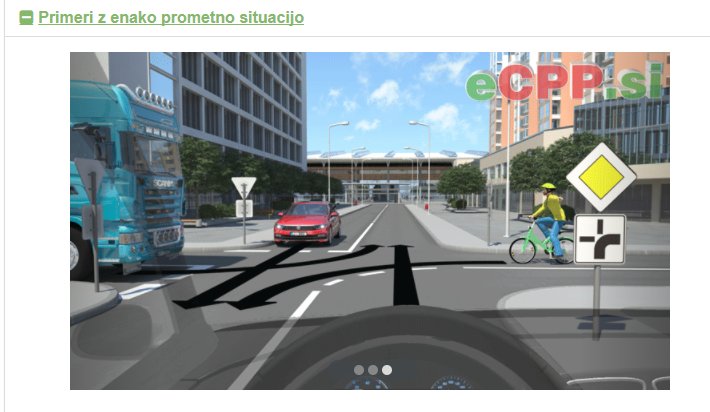 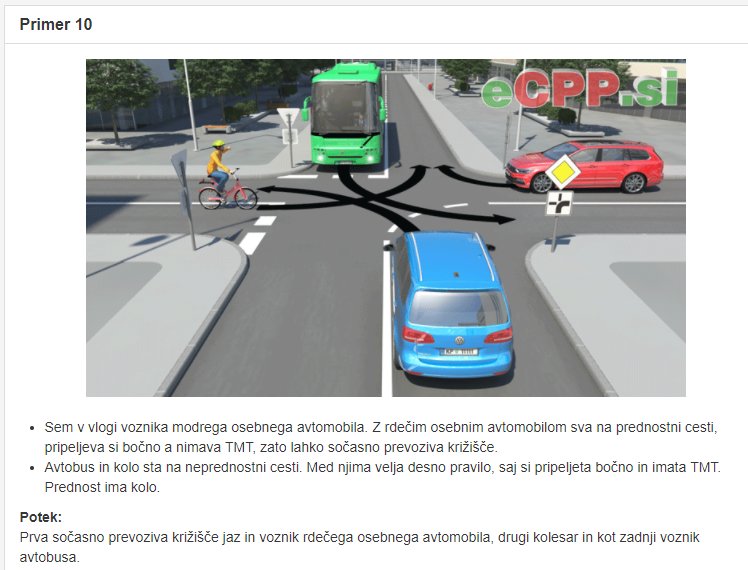 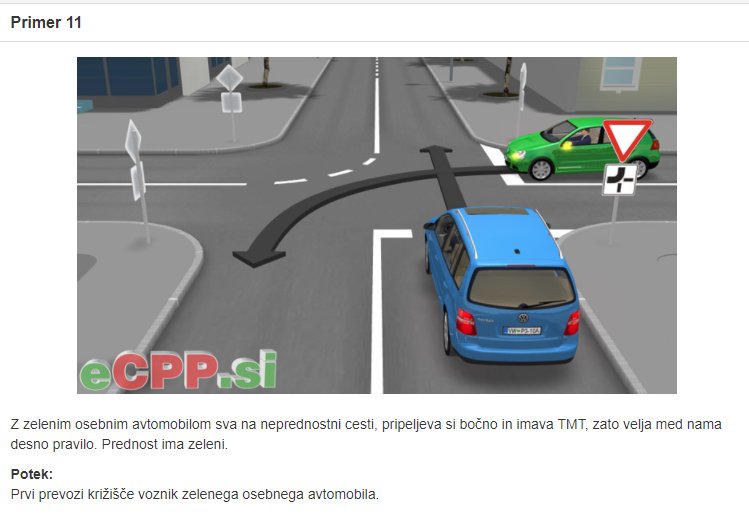 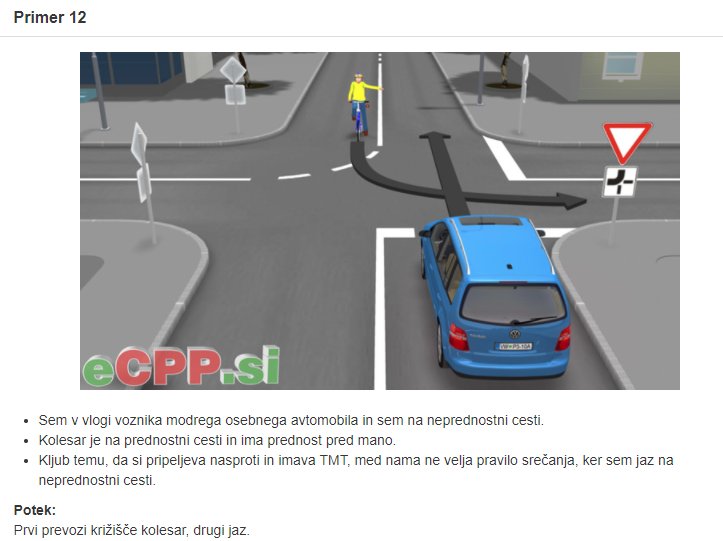 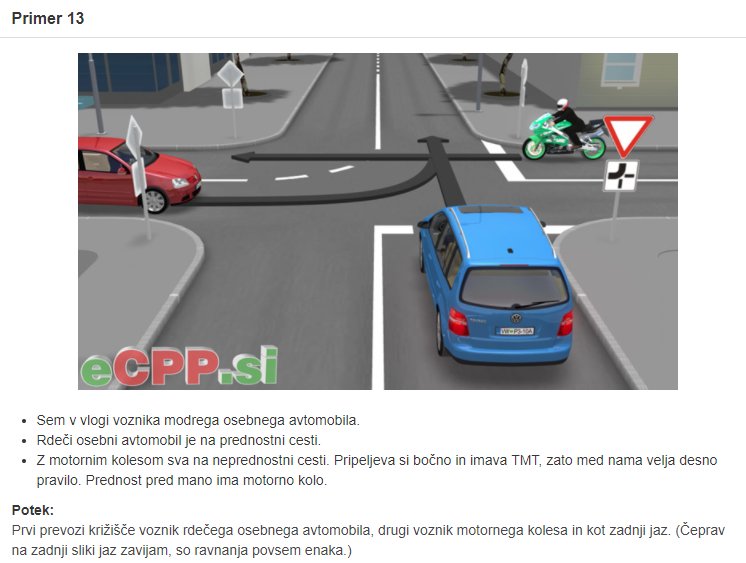 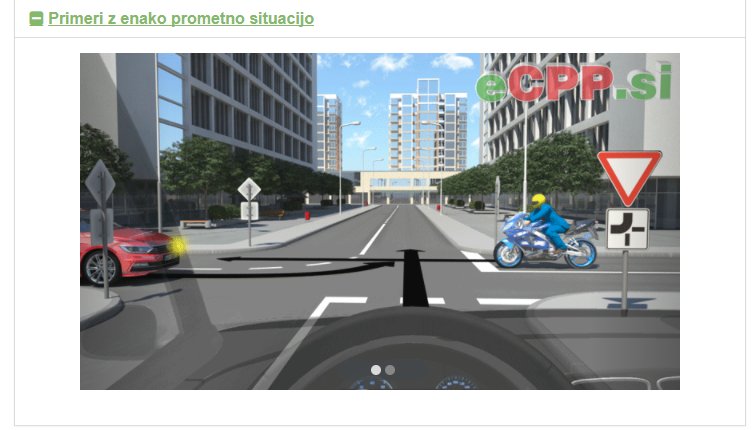 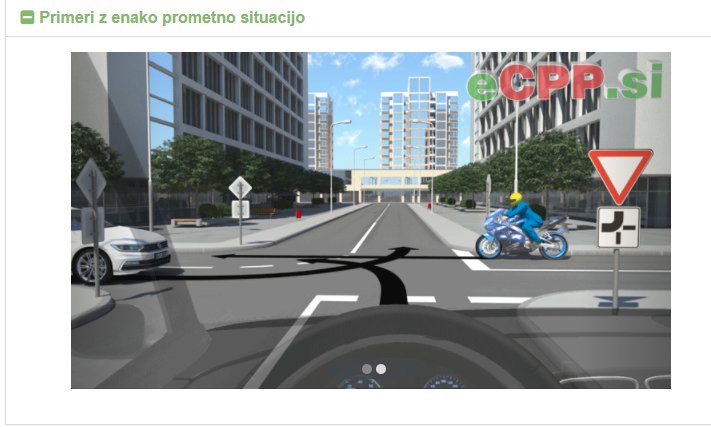 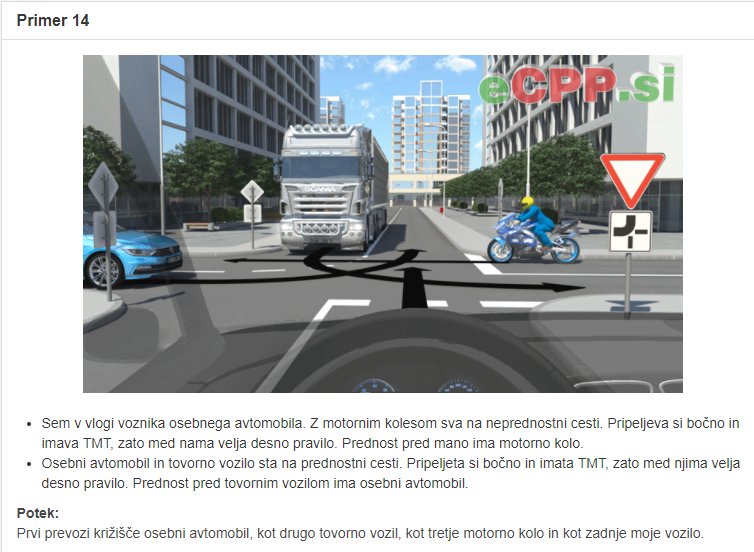 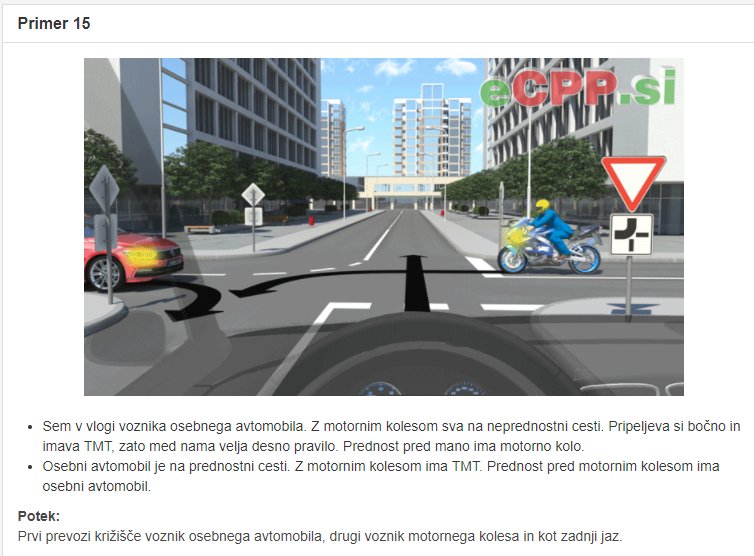 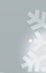 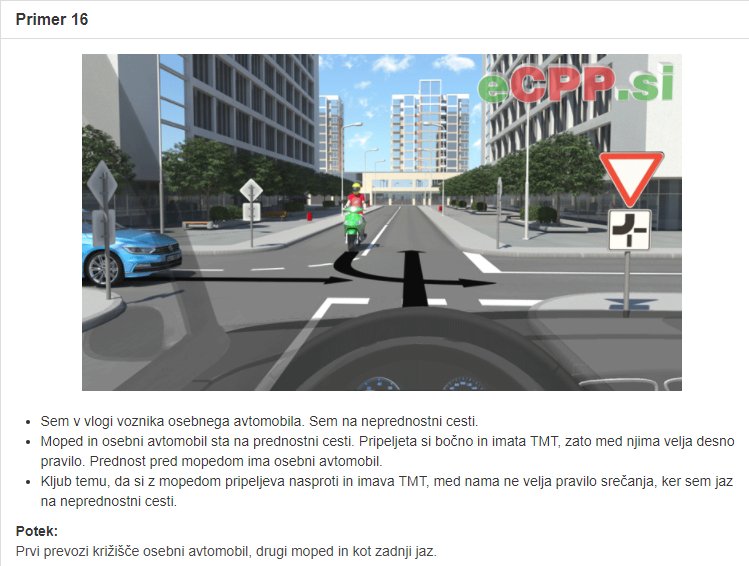 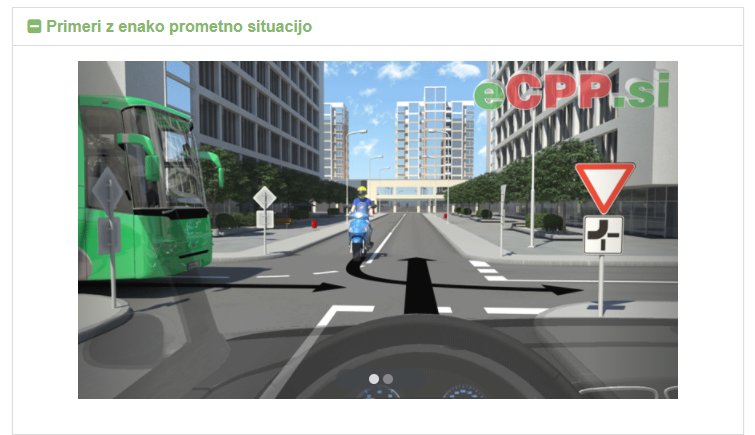 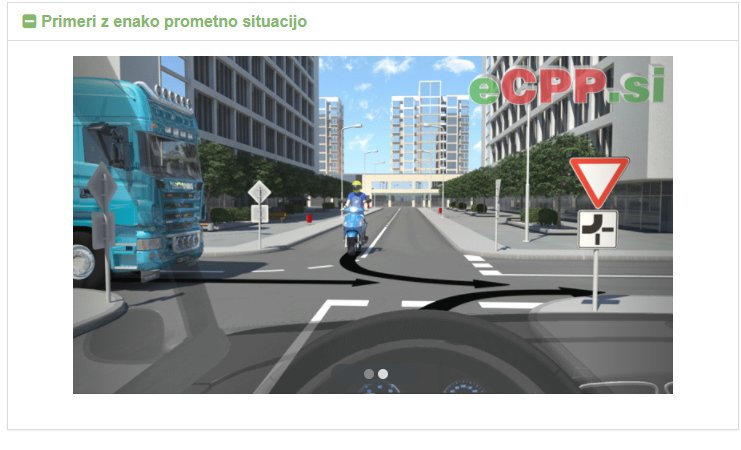 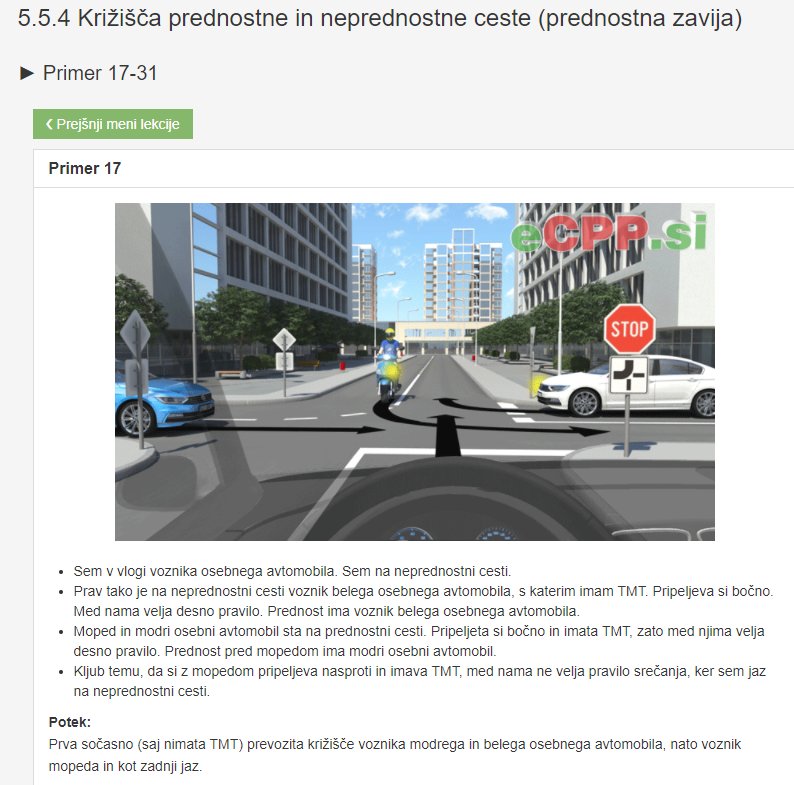 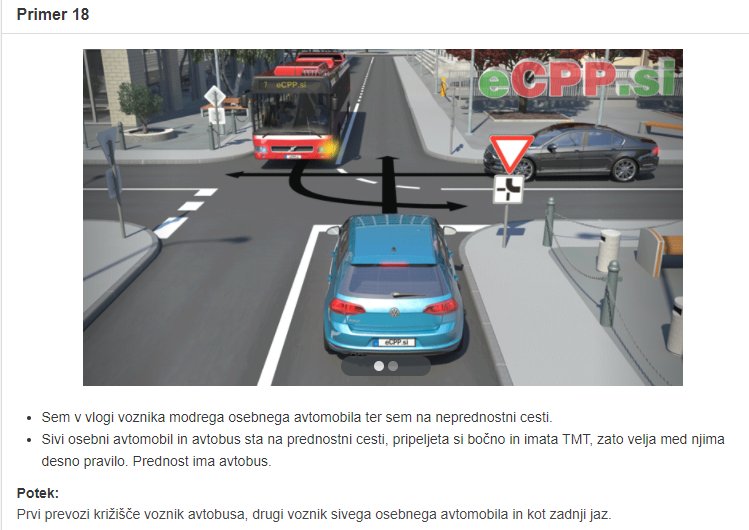 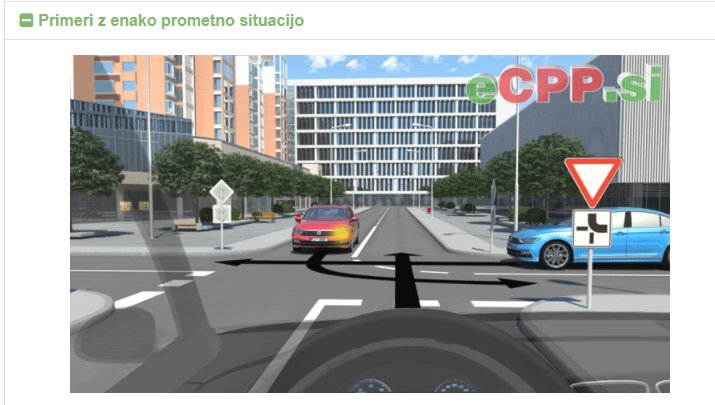 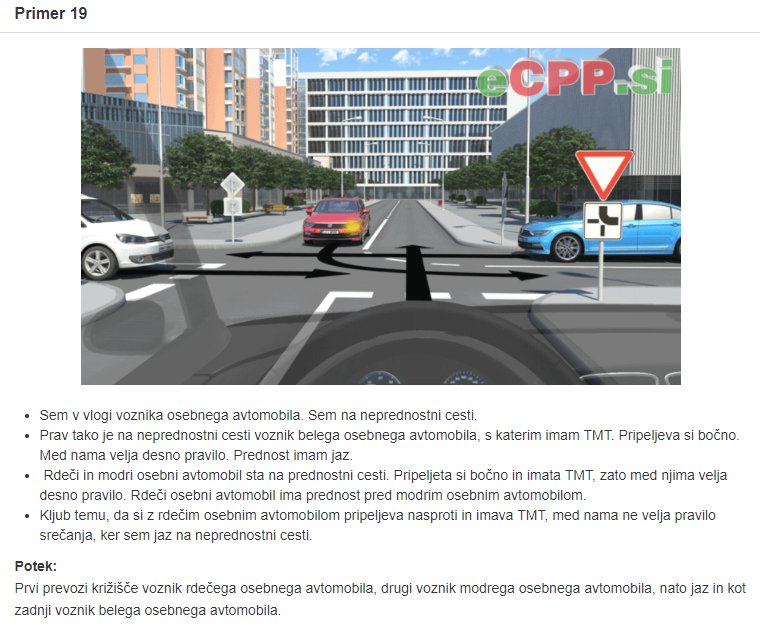 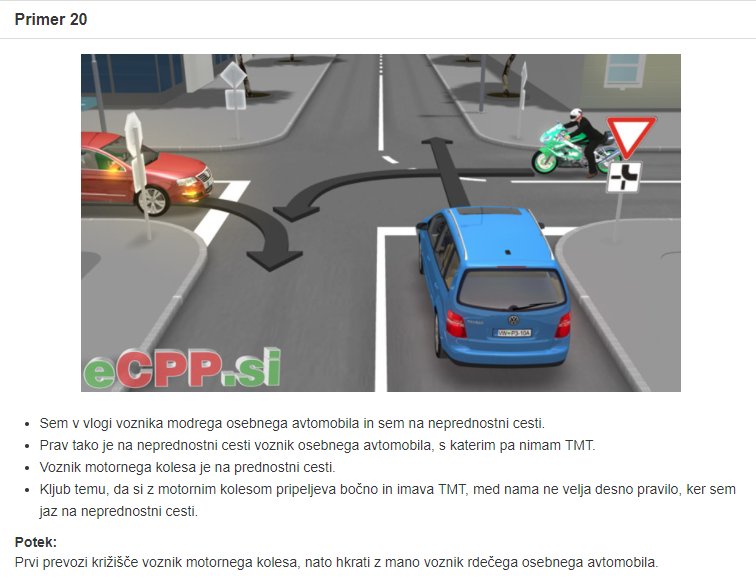 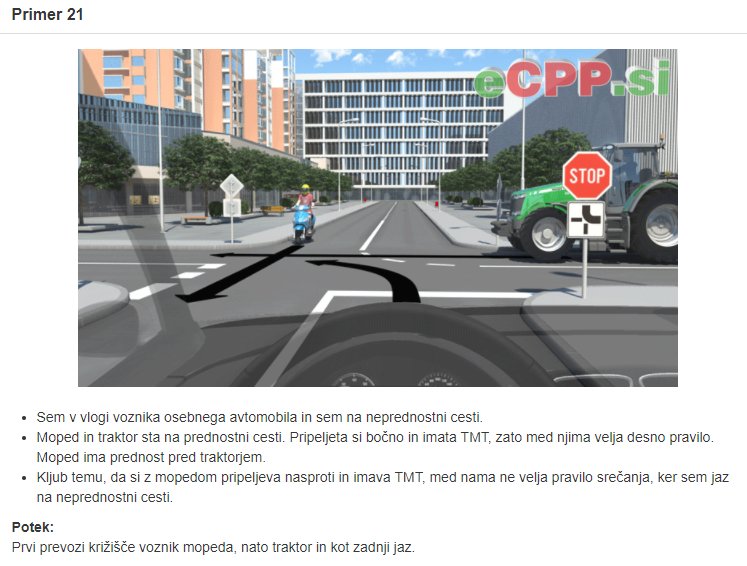 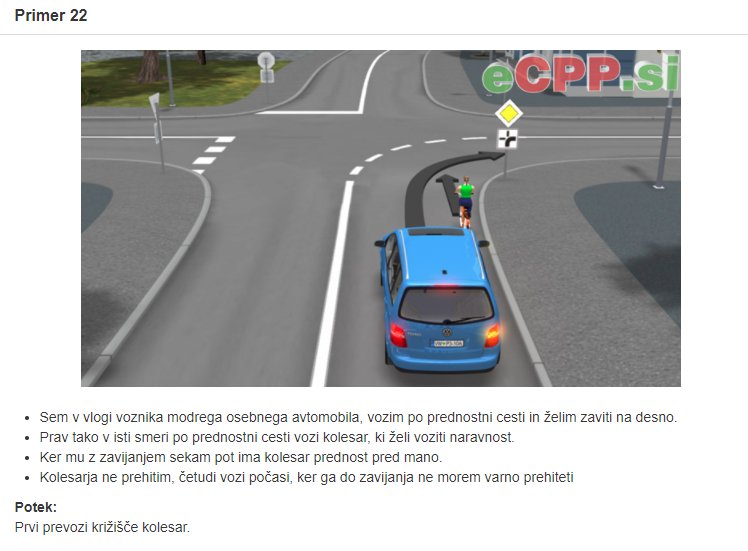 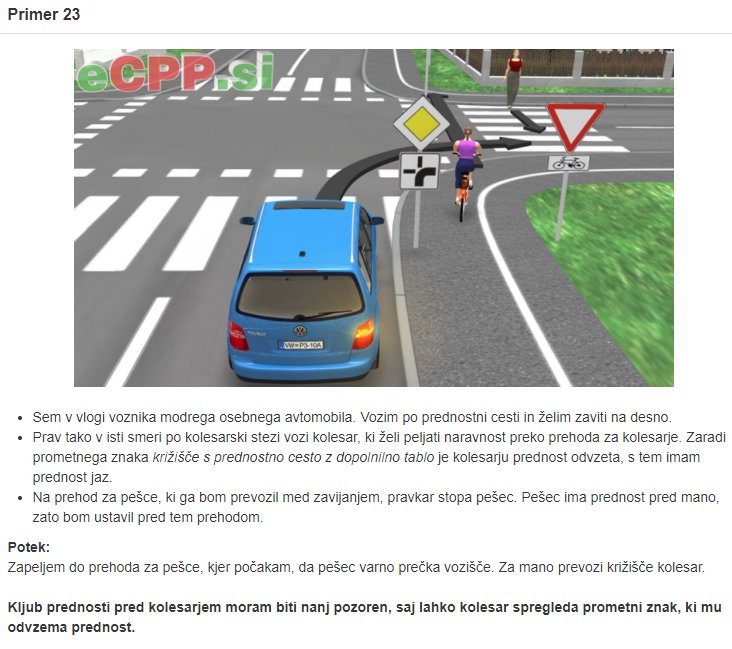 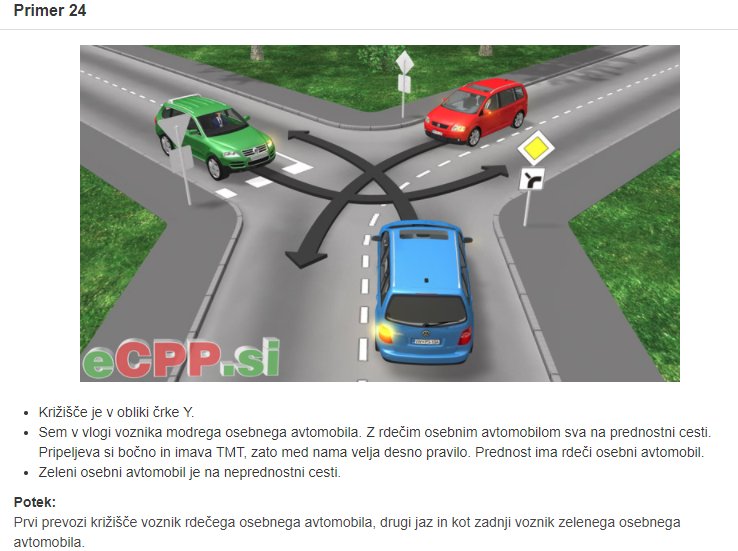 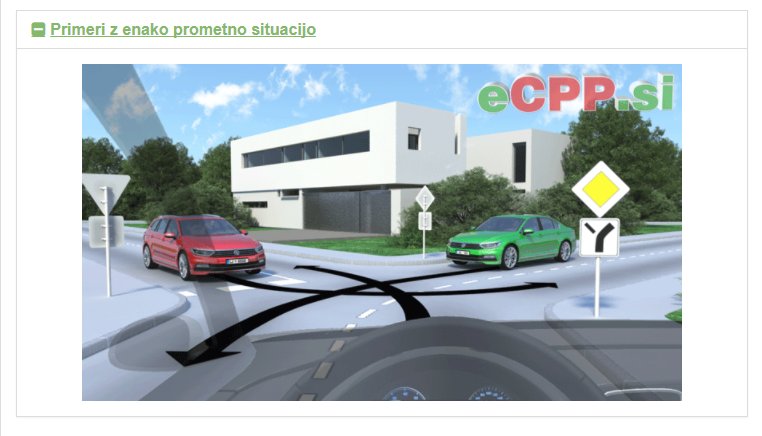 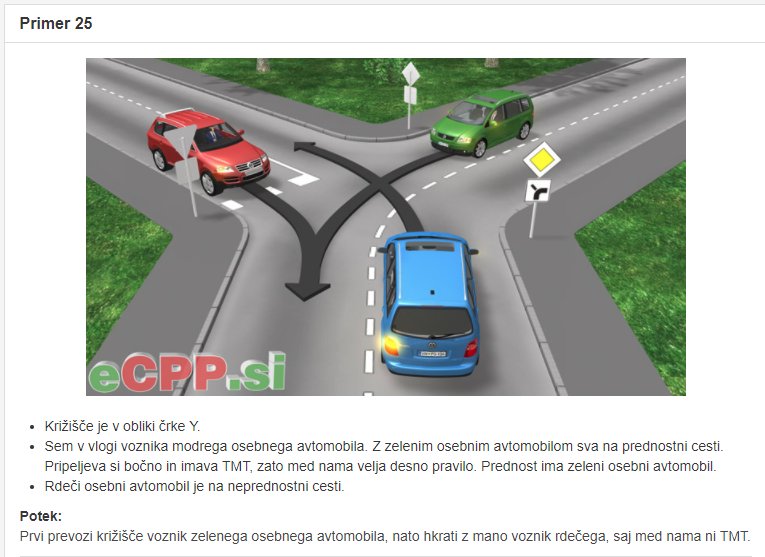 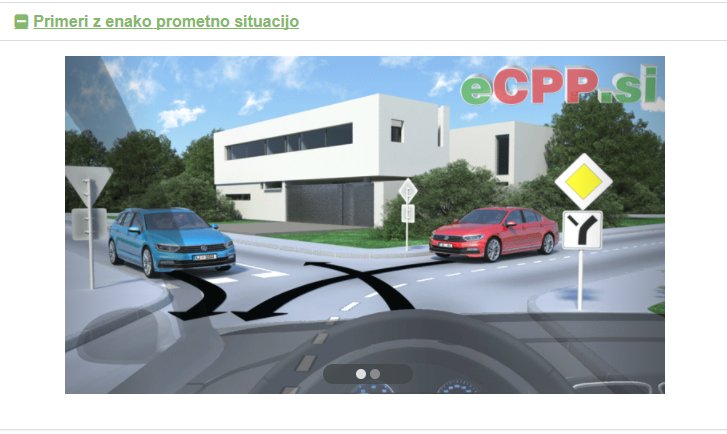 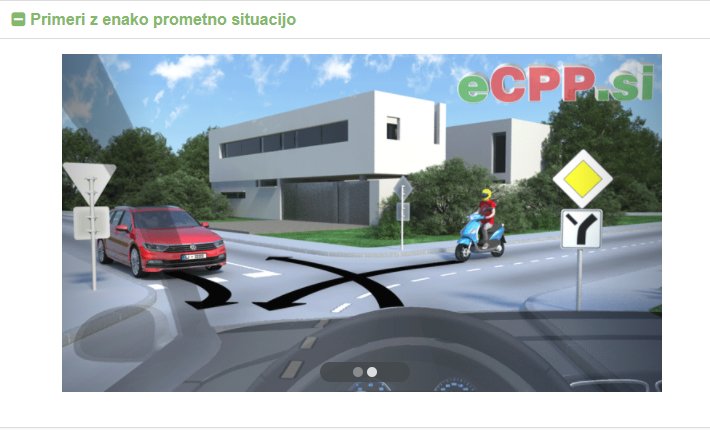 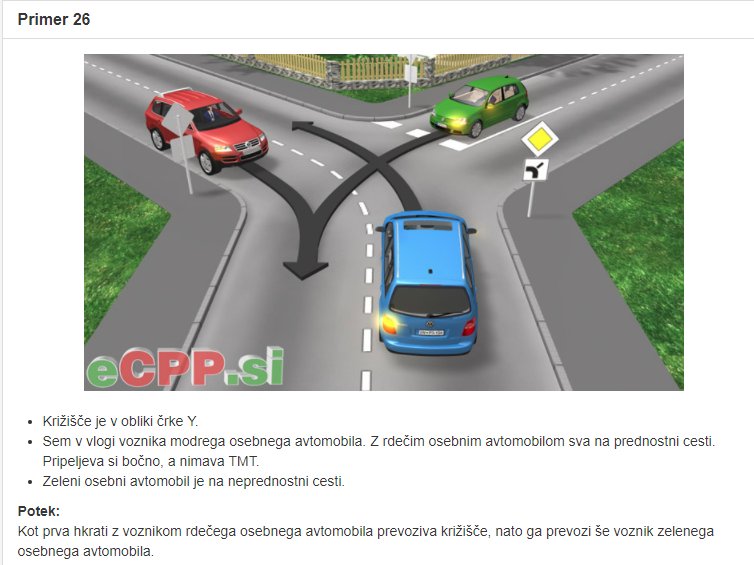 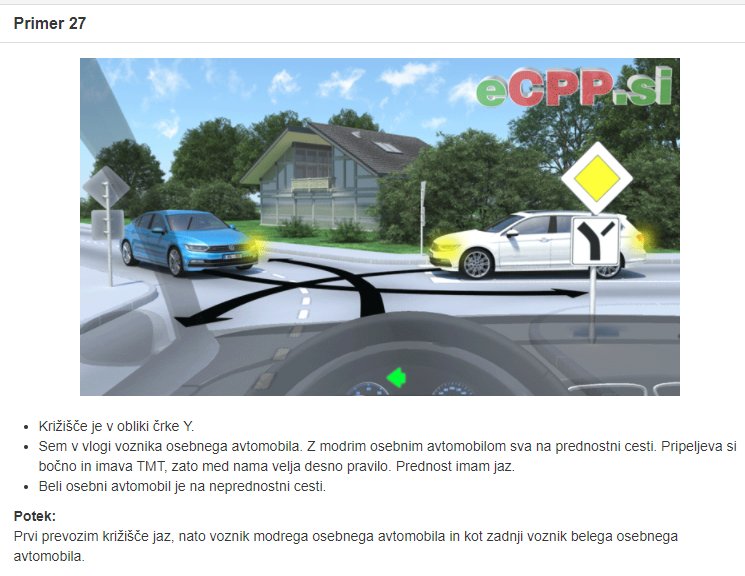 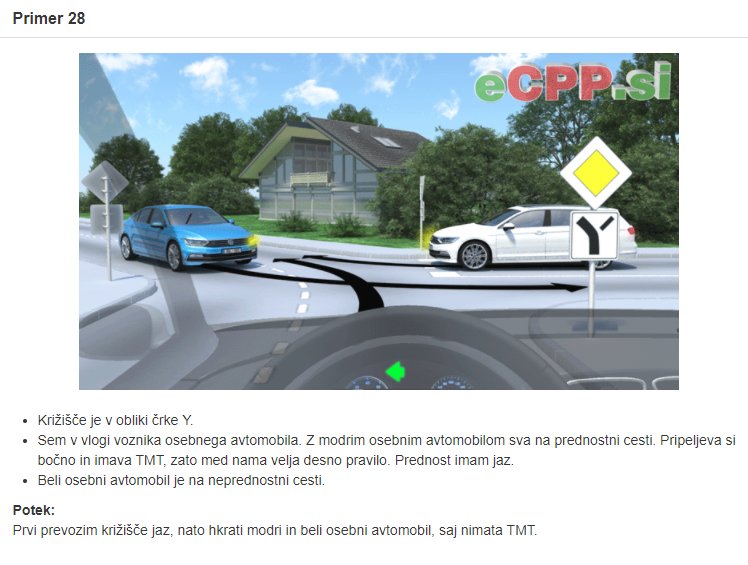 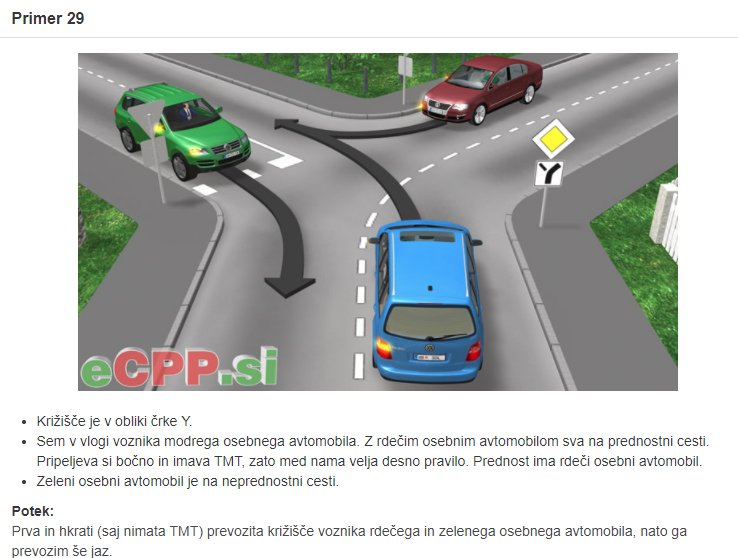 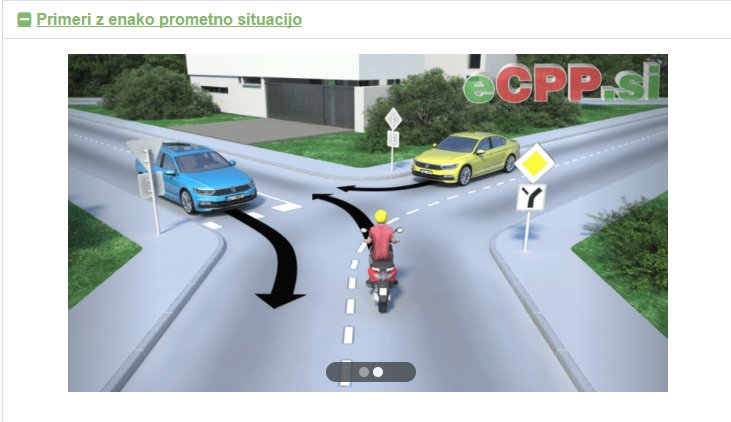 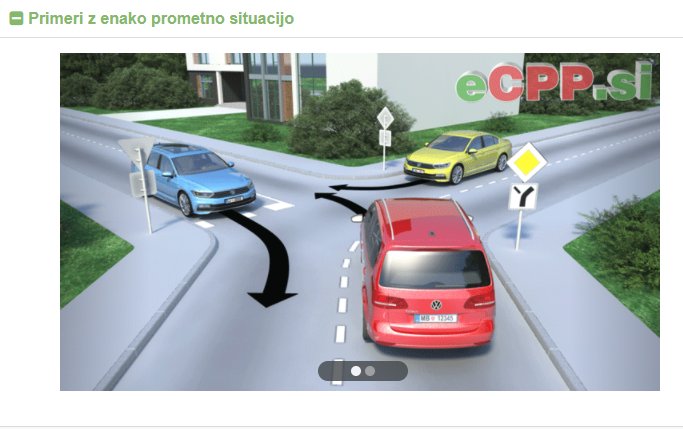 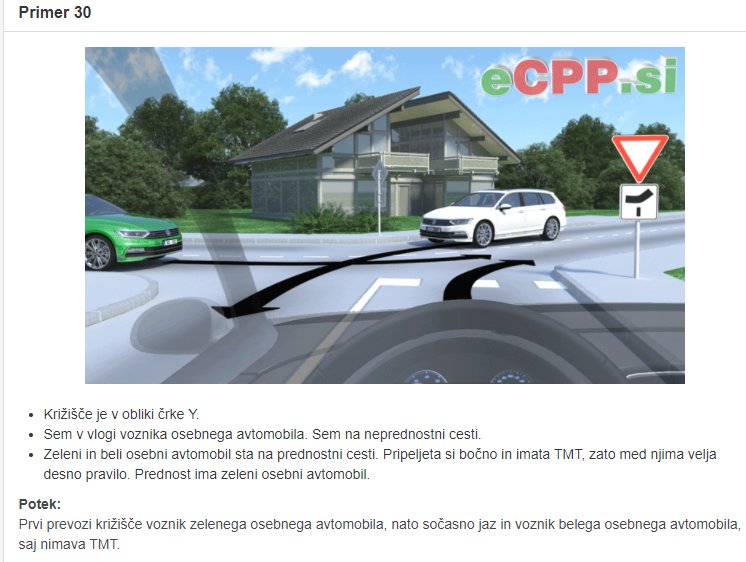 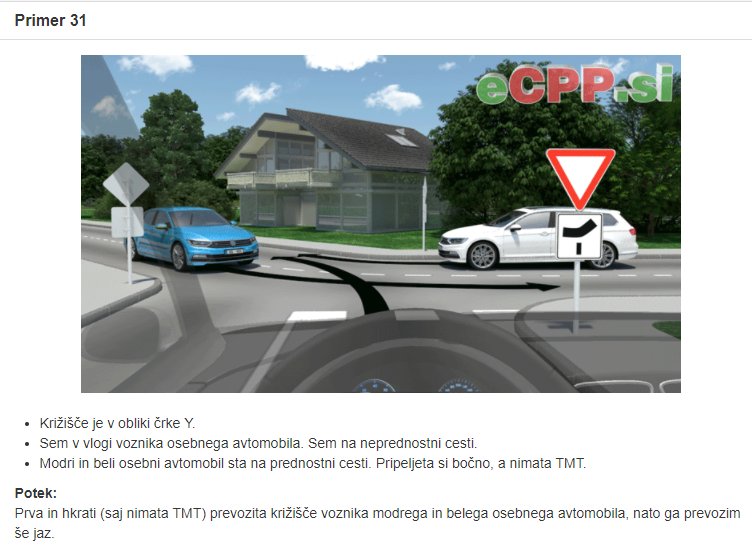 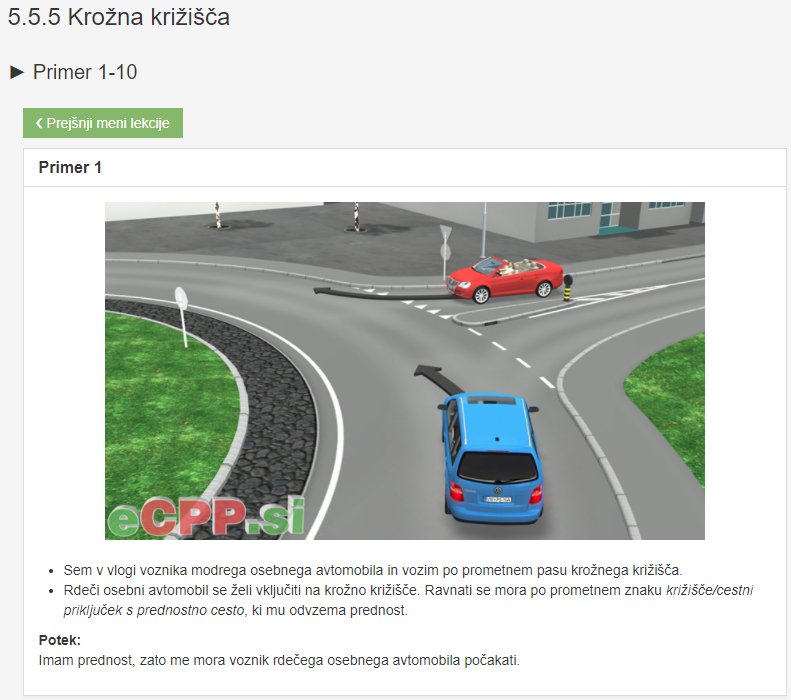 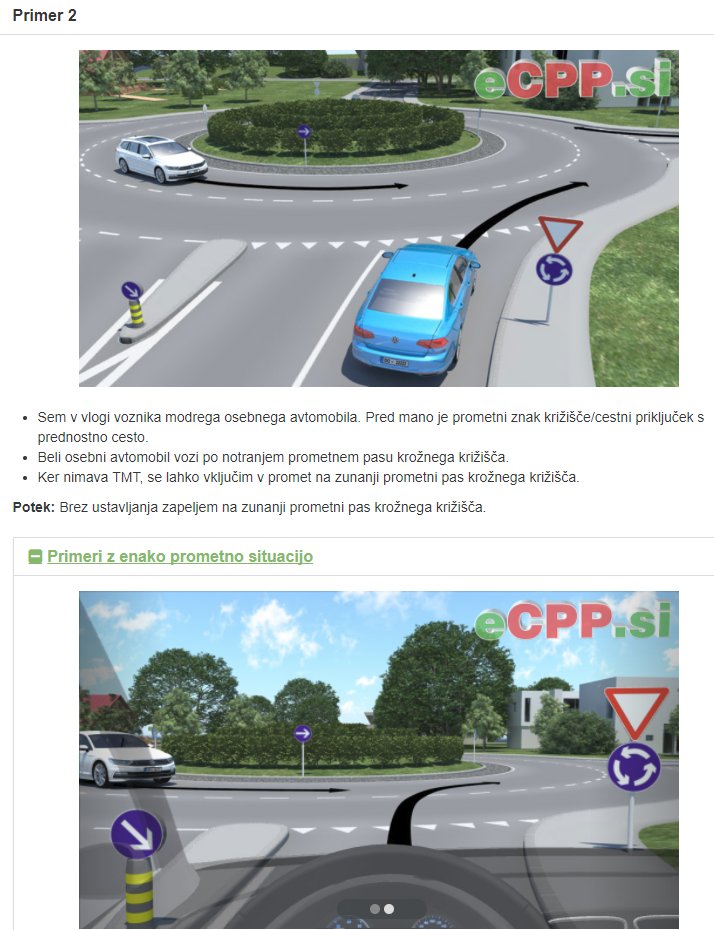 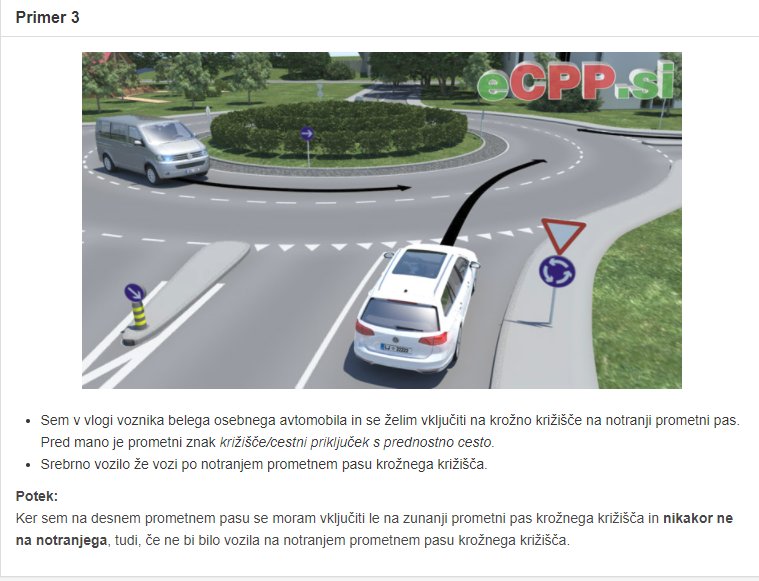 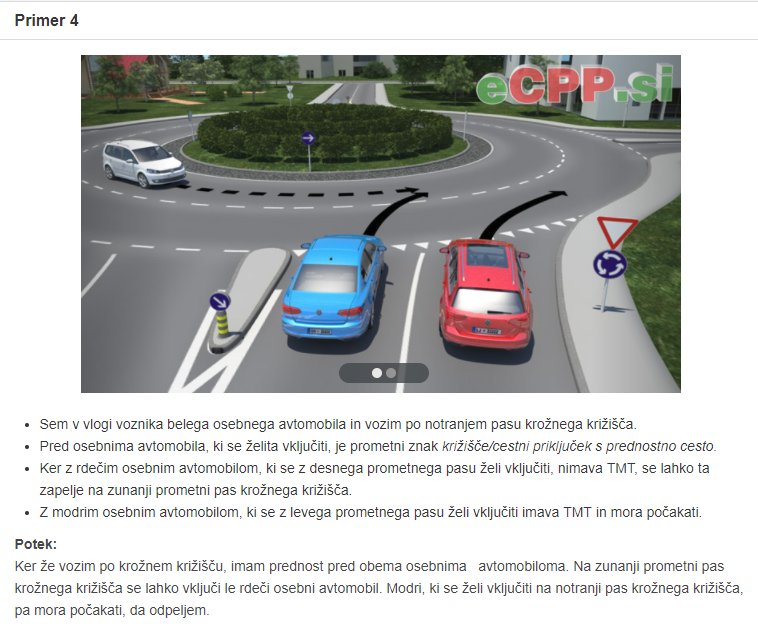 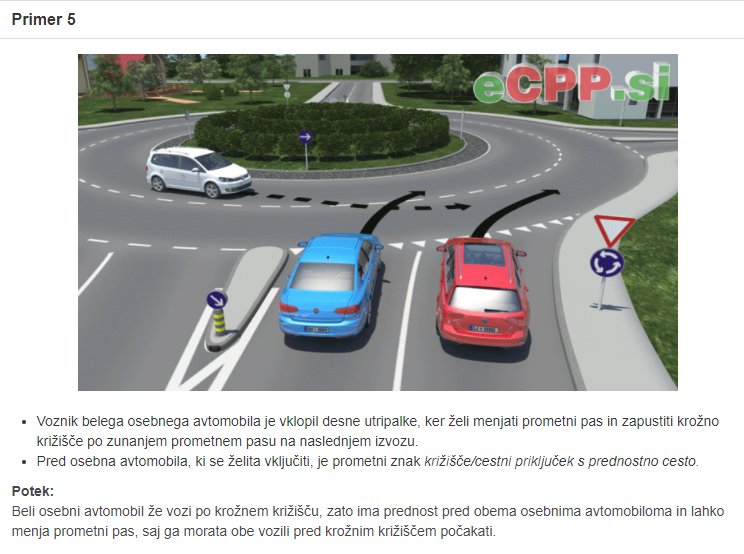 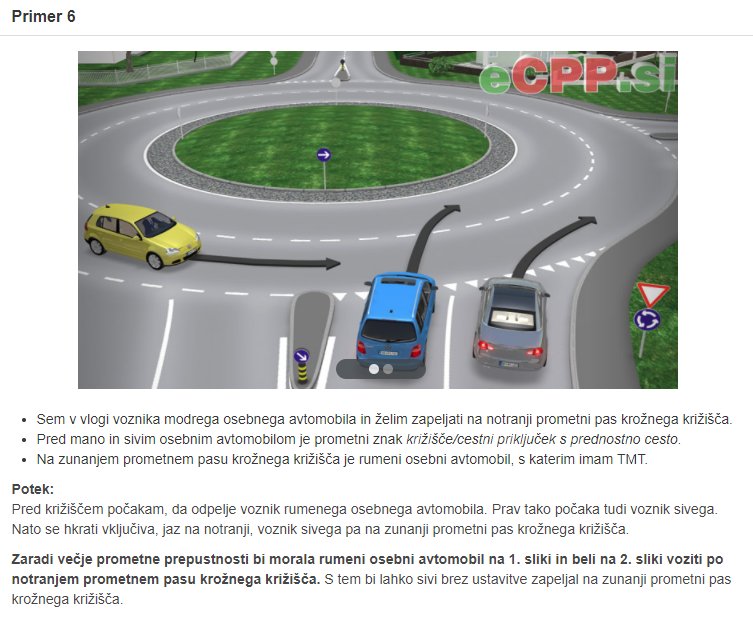 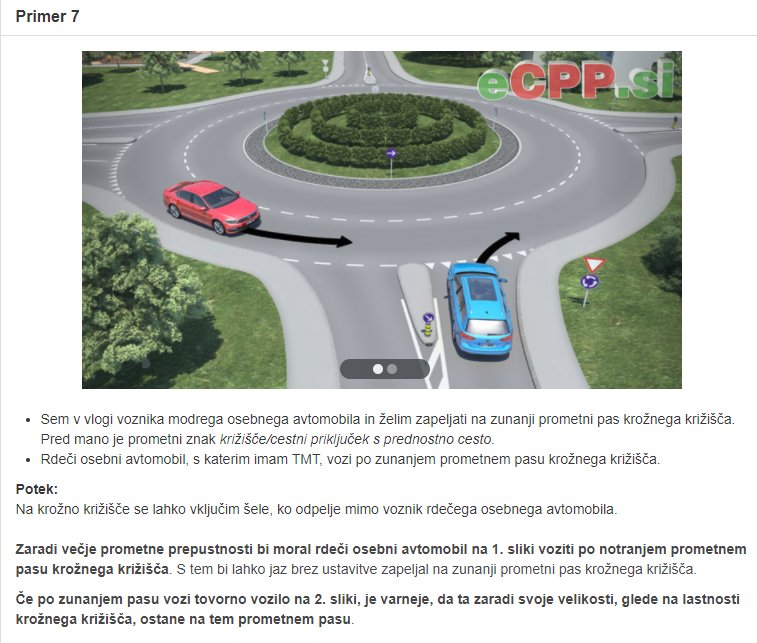 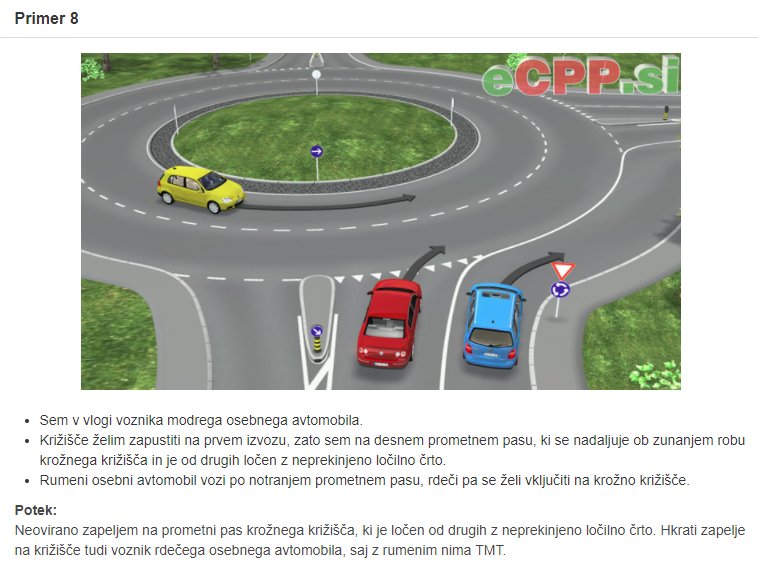 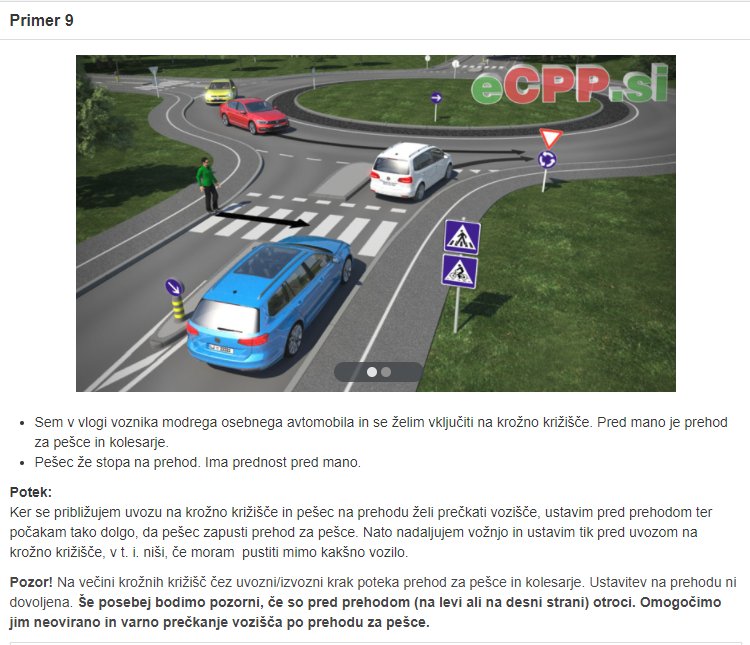 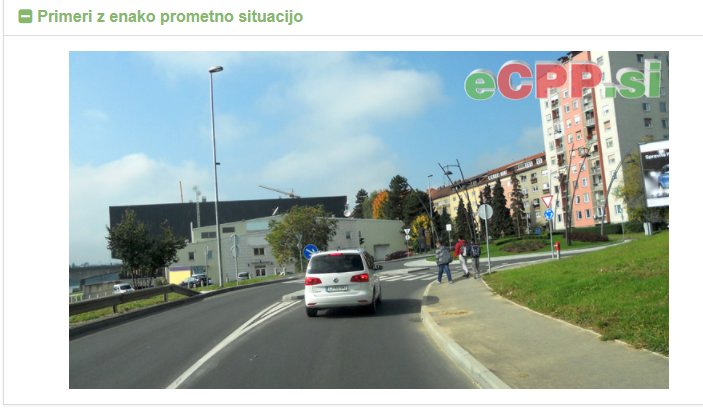 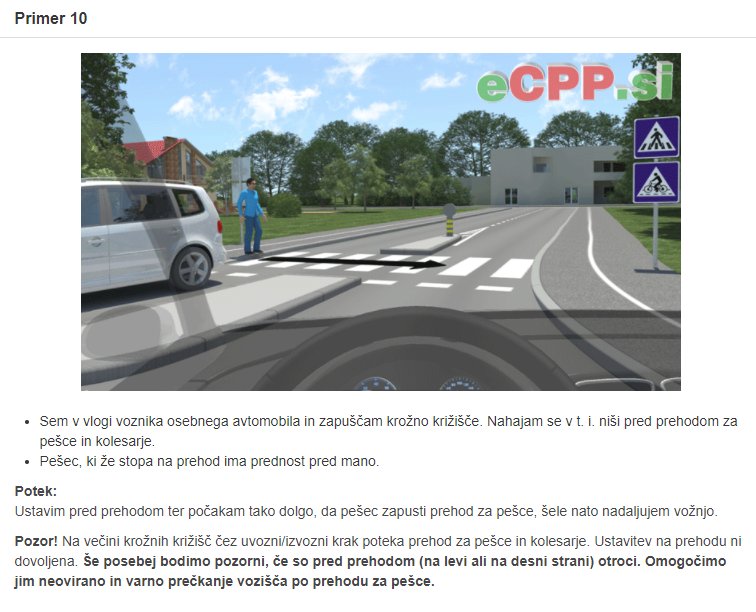 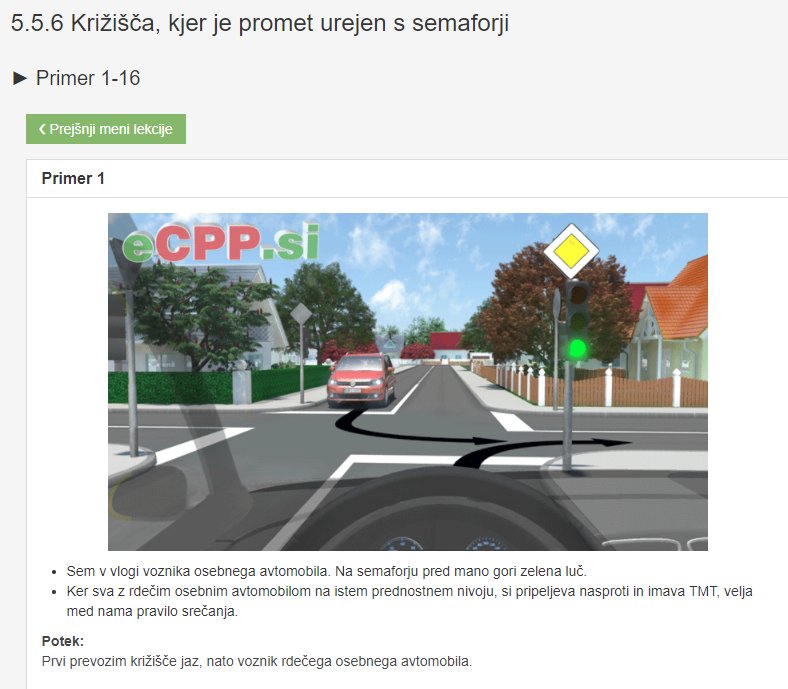 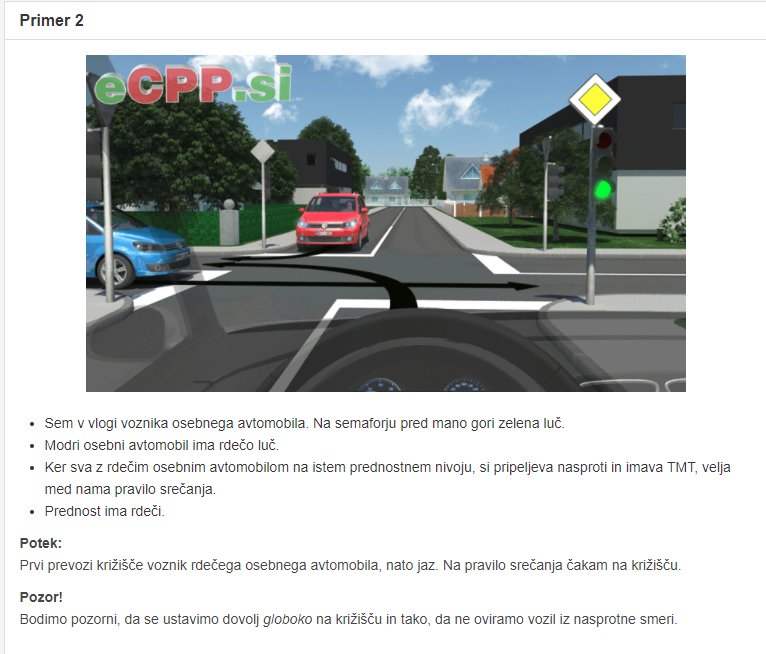 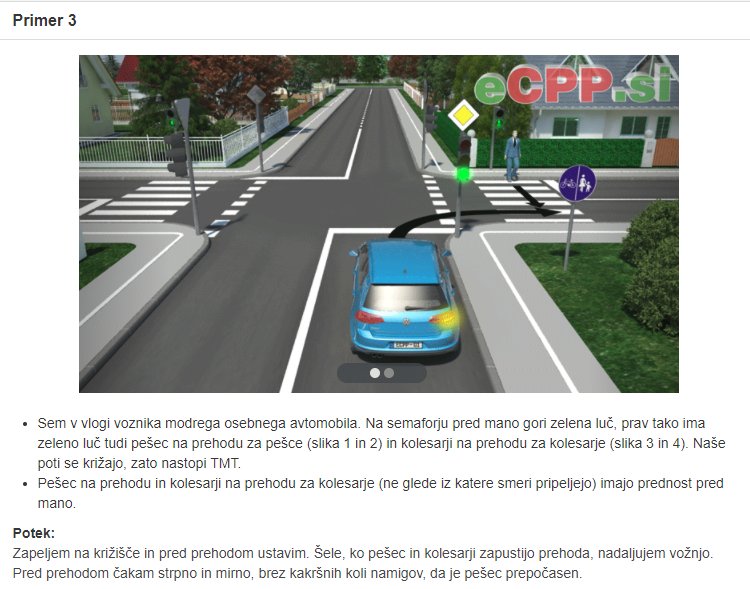 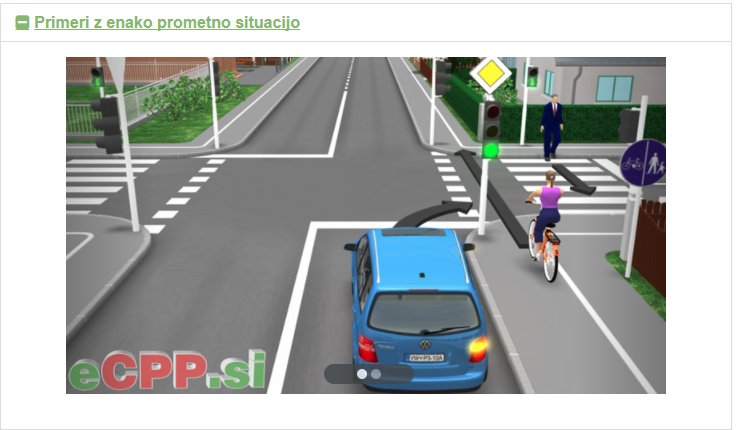 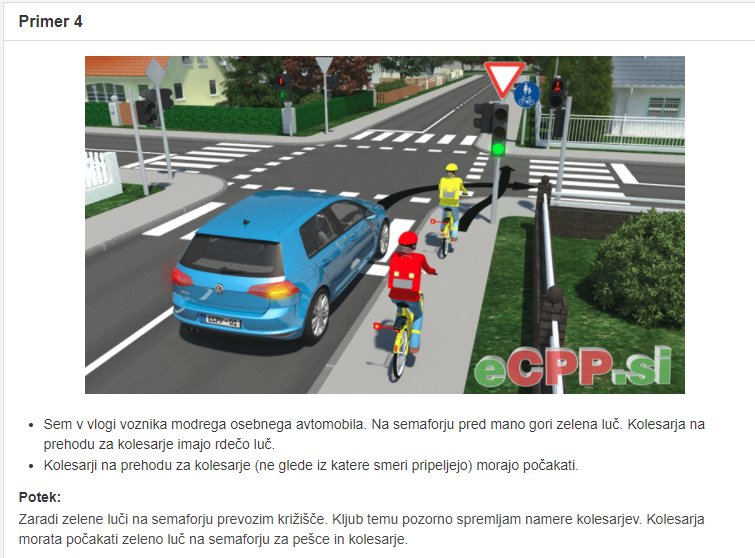 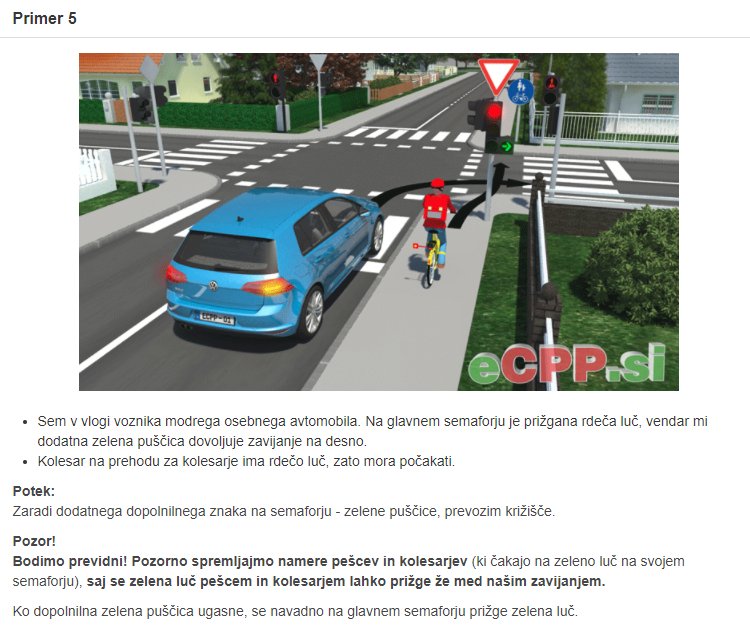 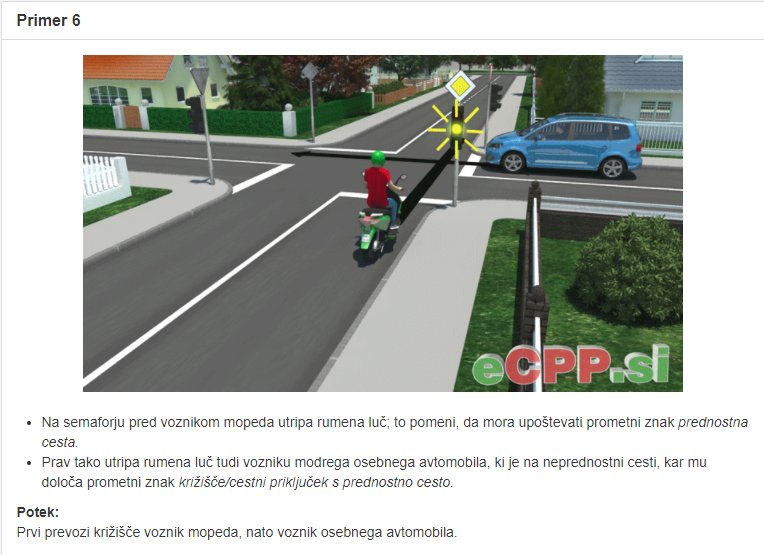 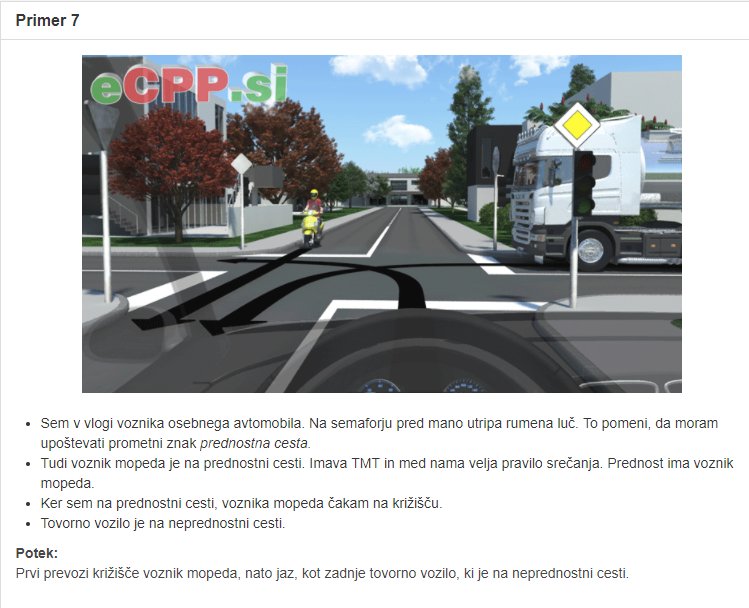 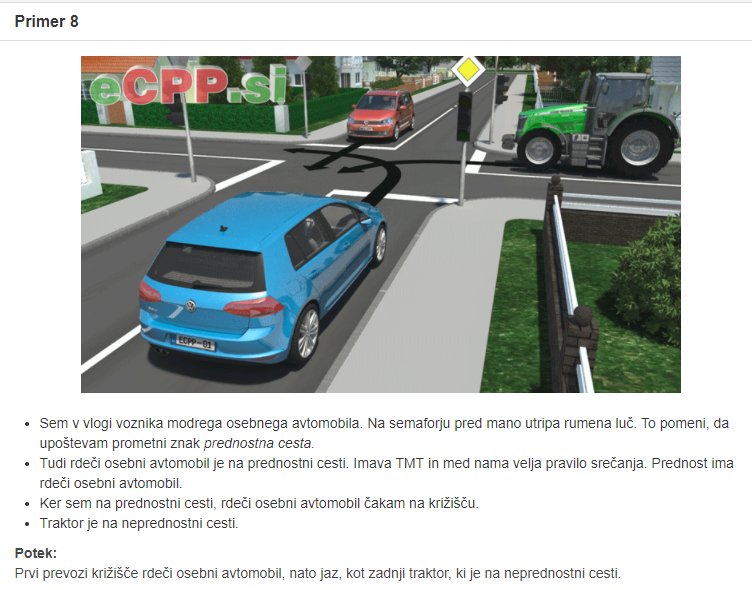 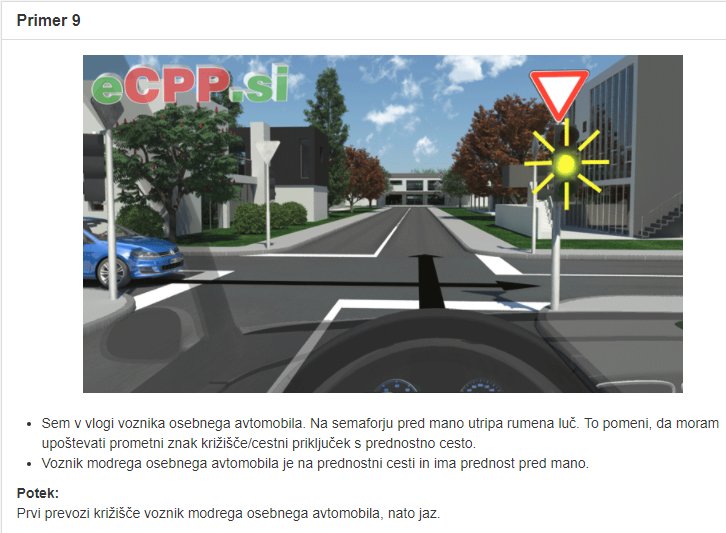 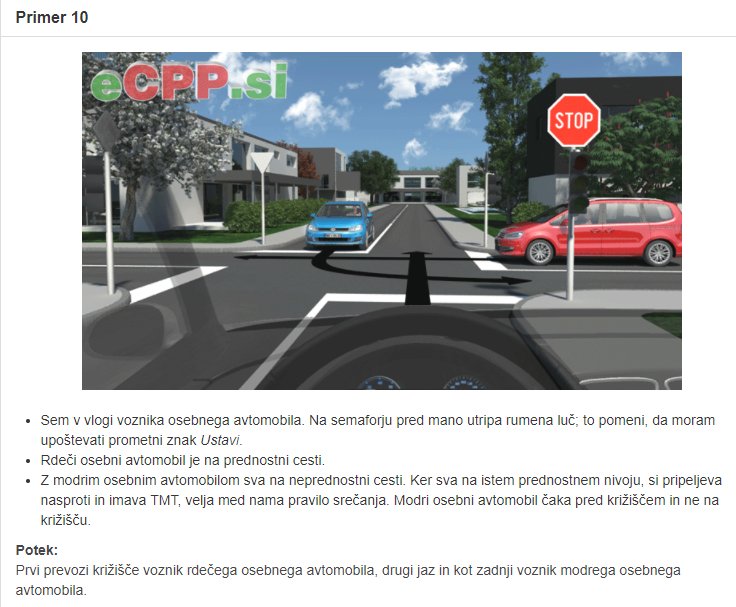 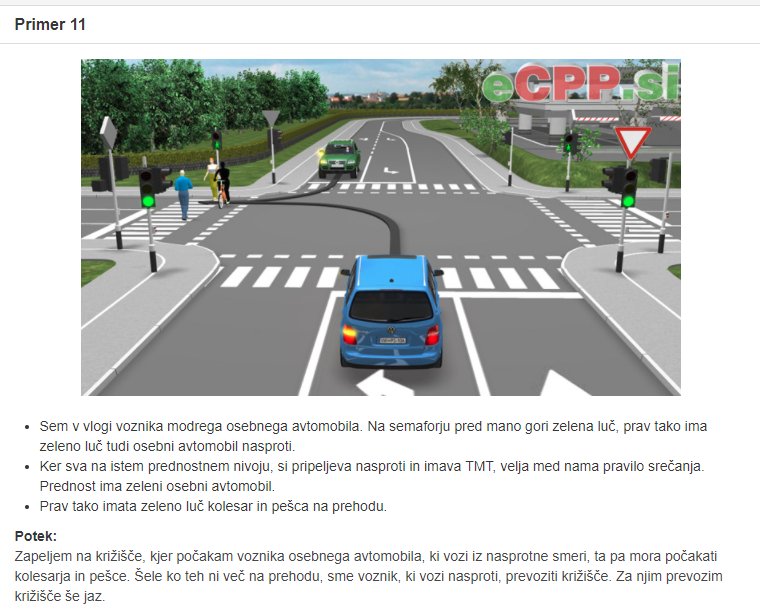 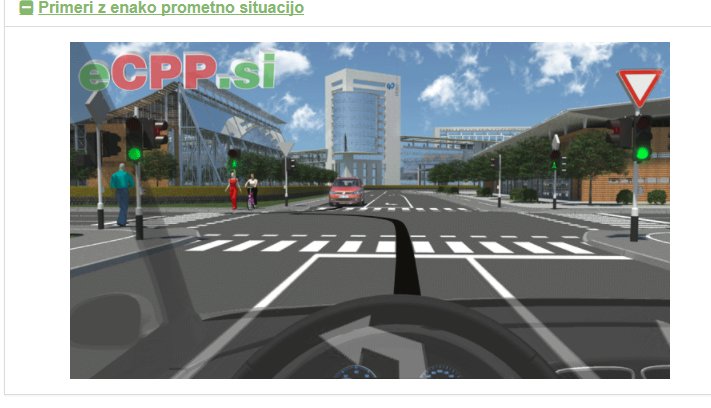 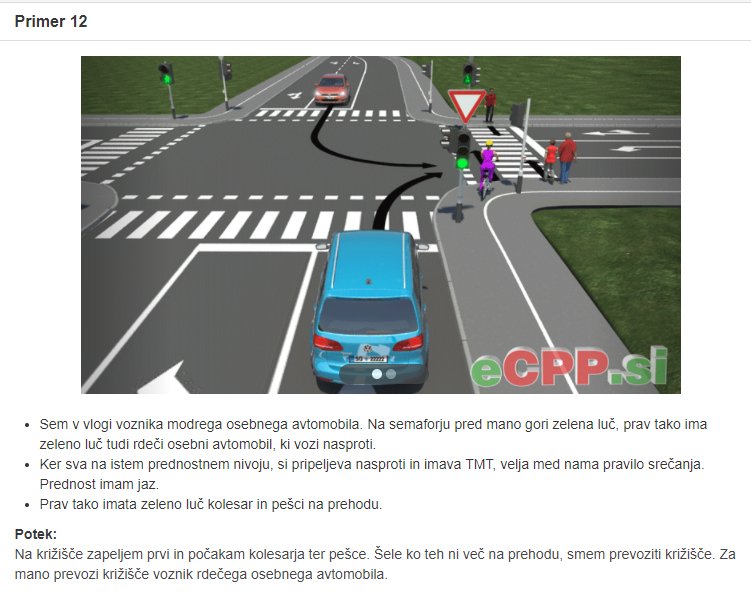 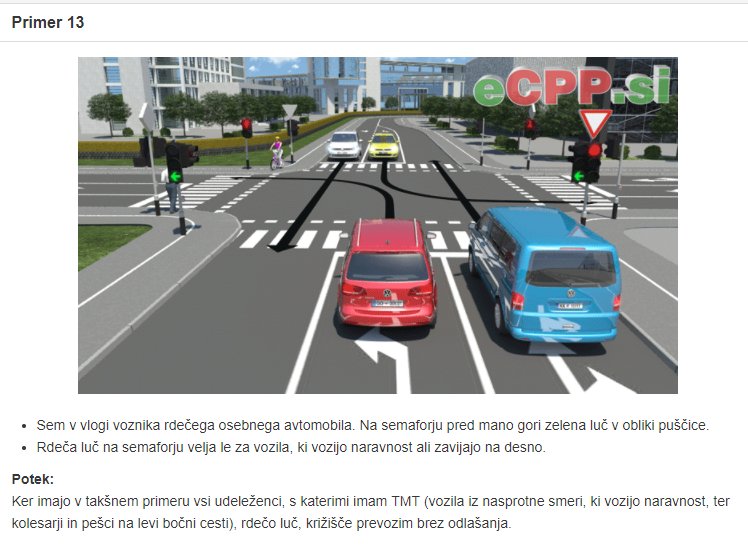 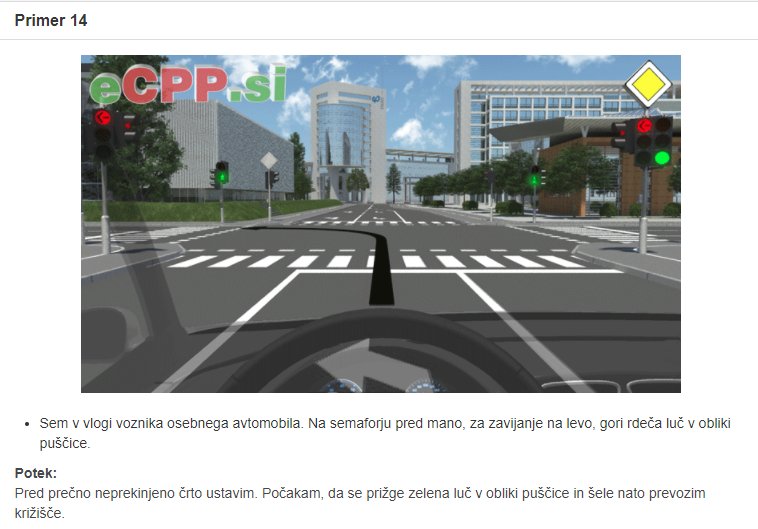 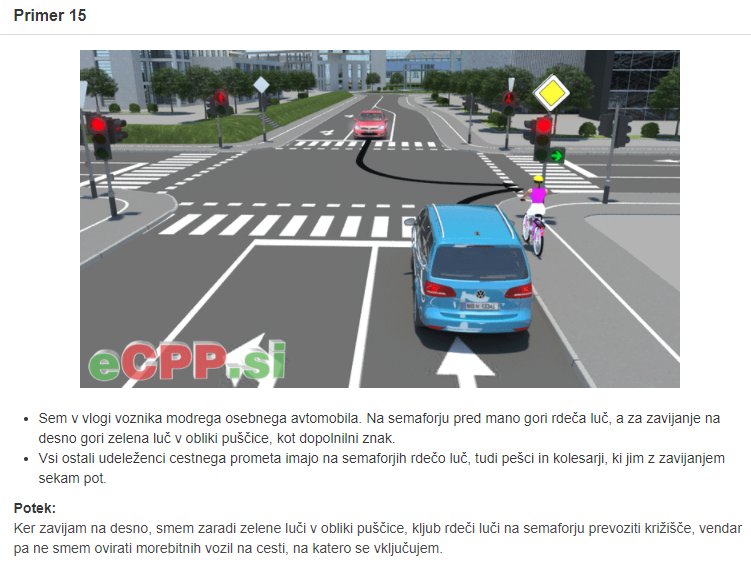 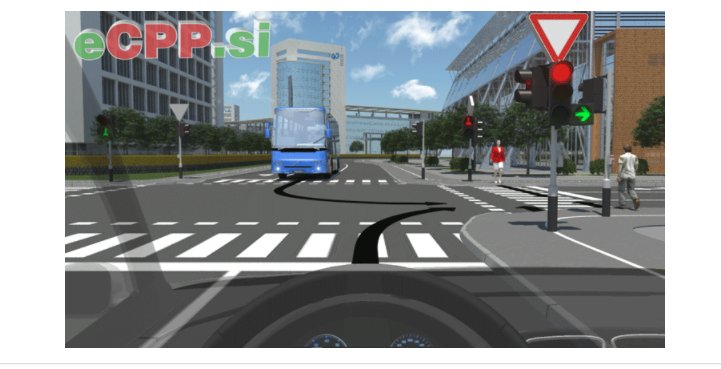 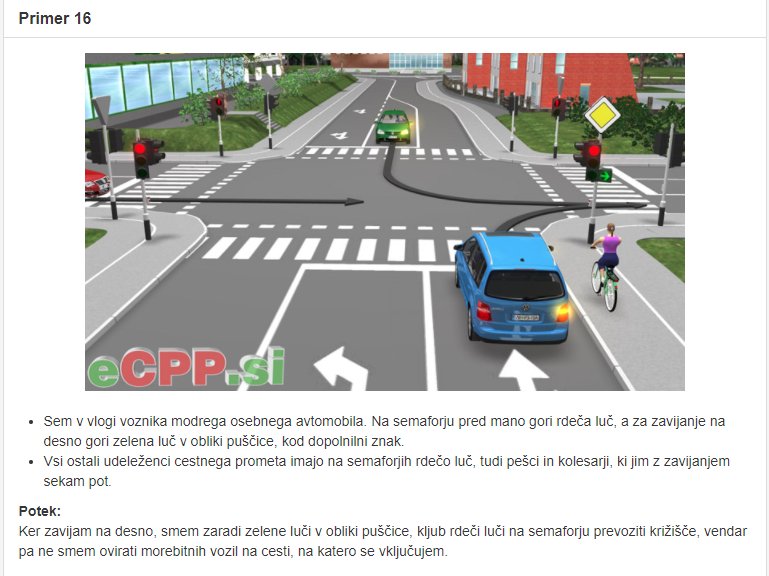 